Відсутність будь-яких запитань або уточнень стосовно змісту та викладення вимог тендерної документації з боку учасників процедури закупівлі, які ознайомилися з документацію у встановленому порядку, означає, що учасники процедури закупівлі, повністю усвідомлюють зміст цієї документації та вимоги, викладені замовником при підготовці своєї пропозиції.Додаток 1до тендерної документаціїІнформація (документи) щодо відповідності учасника/переможця вимогам, визначених у пункті 47 Особливостей (крім підпунктів 1 і 7, абзацу чотирнадцятого цього пункту)Додаток 2до тендерної документаціїПРОЕКТ ДОГОВОРУ ПРО ЗАКУПІВЛЮ ДОГОВІР № місто Полтава                                                                                                   ___ ________ 2023 року Покупець: Територіальне управління Державної судової адміністрації України в Полтавській області, в особі _________________________________, діє на підставі Положення, з однієї сторони, та Постачальник: _____________________, в особі ____________________________, діє на підставі _______________________, з другої сторони, надалі разом іменовані «Сторони» уклали цей договір про закупівлю товарів за державні кошти (далі по тексту - Договір) про нижченаведене: 1. ПРЕДМЕТ ДОГОВОРУ 1.1. Постачальник зобов’язується поставити протягом 2023 року Покупцю диски CD-R та DVD-R в паперових конвертах (ДК 021:2015 – 30230000-0 – «Комп’ютерне обладнання»; ДК 021:2015 – 30234300-1 – «Компакт-диски (CD)»; ДК 021:2015 - 30234400-2 - «Універсальні цифрові диски (DVD)»), КЕКВ 2210, а Покупець — прийняти Товар та сплатити Постачальнику вартість Товару у строки та на умовах встановлених даним Договором. 1.2. Повне найменування (номенклатура, асортимент), кількість та інші індивідуально визначені відомості Товару вказуються у Специфікації (Додаток №1), на підставі яких здійснюється передача Товару від Постачальника до Покупця і які є невід'ємною частиною Договору. 1.3. Сторони погодили, що обсяги закупівлі Товару можуть бути зменшені Покупцем залежно від зміни обсягів фактичного бюджетного фінансування видатків Покупця, відповідно до показників постійного (тимчасового) кошторису Покупця. Про зміну обсягу закупівлі Товару Покупець повідомляє Постачальника шляхом надсилання на його адресу або вручення уповноваженому представнику Постачальника відповідного письмового повідомлення. 2. ЦІНА ДОГОВОРУ2.1. Загальна ціна Договору становить ________ (_____________________), у тому числі ПДВ ______________________________________________. Загальна ціна Товару за Договором, визначені з урахуванням витрат Постачальника на пакування, маркування, доставку Товару (завантаження, розвантаження, занесення), сплату митних тарифів, транспортних витрат до місця поставки, податків і зборів, та інших витрат.2.2. Ціна Договору не підлягає збільшенню, за виключенням випадків передбачених діючим законодавством у сфері здійснення закупівель за державні кошти. Зміна умов Договору в частині збільшення його ціни, у випадках визначених законодавством про здійснення закупівель за державні кошти, здійснюється шляхом внесенням змін до Договору та укладення додаткового договору за наслідками переговорів Сторін. 2.3. Ціна цього Договору може бути зменшена залежно від зміни обсягів фактичного бюджетного фінансування Покупця та в інших випадках передбачених діючим законодавством у сфері здійснення закупівель за державні кошти. 3. ПОРЯДОК РОЗРАХУНКІВ3.1. Покупець проводить оплату вартості Товару, поставленого на підставі видаткових накладних, та рахунків Постачальника, в строк протягом 10 (десяти) робочих днів з моменту поставки Товару Покупцю, за умови надходження бюджетного фінансування відповідних видатків на рахунок Покупця. У випадку відсутності на розрахунковому рахунку Покупця бюджетного фінансування призначеного на оплату Товару, Покупець проводить оплату поставленого Товару протягом 10 (десяти) робочих днів з дня надходження бюджетного фінансування відповідних видатків на рахунок Покупця, при цьому штрафні санкції та 3% річних за затримку розрахунку - не нараховуються.3.2. Оплата Товару здійснюється шляхом безготівкового перерахунку коштів на розрахунковий рахунок Постачальника на підставі рахунку та накладної.4. ЯКІСТЬ ТОВАРУ4.1. Якість Товару повинна відповідати державним стандартам та/або технічним умовам, що підтверджується сертифікатами відповідності, декларацією виробника, протоколами досліджень продукції, тощо.4.2. Покупець має право вимагати від Постачальника додаткові документи про якість Товару, в разі якщо обов’язковість їх наявності встановлена законодавством України, діючим на момент поставки Товару.4.3. Не надання Постачальником документів про якість Товару надає Покупцю право відмовитись від прийняття Товару та розірвати Договір в односторонньому порядку, без відшкодування будь-яких збитків (шкоди, упущеної вигоди, тощо) Постачальнику. В такому випадку Договір буде вважатися припиненим з вини Постачальника через 10 днів після направлення повідомлення про розірвання договору. 5. ПОСТАВКА ТОВАРУ. ПОРЯДОК ПРИЙМАННЯ-ПЕРЕДАЧІ ТОВАРУ5.1. Строк (термін) поставки Товару становить - до 20.12.2023 (включно) згідно усних чи письмових заявок Замовника. 5.2. Поставка Товару здійснюється транспортом Постачальника партіями, в асортименті та в кількості узгодженими Сторонами у Специфікаціях і товаророзпорядчих документах. Дата та час поставки Товару повідомляється Постачальником Покупцю не менш ніж за 3 (три) робочі дні до дати поставки.5.3. Завантаження та розвантаження Товару здійснюється силами та за рахунок Постачальника. 5.4. Товар має бути упакований таким чином, щоб забезпечити схоронність та цілісність Товару і виключити можливість його пошкодження, псування або знищення під час транспортування. Маркування товару має відповідати чинним стандартам. 5.5. Передання-прийняття Товару здійснюється за адресами місцевих загальних судів Полтавської області, визначених у Додатку №2 до Договору згідно заявок Замовника.5.6. Прийняття-передання Товару проводиться за кількістю згідно Специфікації, товаророзпорядчих документів, за якістю - згідно із документами якості та іншою технічною документацією. 5.7. У разі пошкодження цілісності тари або упаковки, в яких поставляється Товар, невідповідності Товару, який передається Постачальником, за асортиментом, кількістю або якістю, Покупець має право не приймати Товар та вимагати заміни Товару або повернення коштів оплачених за Товар. Про неприйняття та/ або повернення Товару Сторонами складається Акт. У разі відмови однієї з Сторін від підписання Акту, останній складається Стороною в односторонньому порядку і протягом 3 (трьох) робочих днів надсилається за місцезнаходженням іншої Сторони. 5.8. Ризик випадкового знищення або випадкового пошкодження Товару переходить до Покупця з моменту передання йому товару на підставі товаророзпорядчих документів.5.9. Перехід права власності на Товар відбувається з моменту прийняття Покупцем Товару, що засвідчується підписом уповноваженої особи Покупця у товаророзпорядчих документах.5.10. В разі виявлення прихованих недоліків Товару після його прийняття, Покупець протягом 3 (трьох) робочих днів з моменту виявлення недоліків, повідомляє про вказане Постачальника.5.11. За вибором Покупця, Постачальник зобов’язаний замінити неякісний Товар на Товар належної якості або повернути кошти за недопоставлений чи неякісний Товар протягом 3 (трьох) робочих днів з дати отримання відповідної вимоги Покупця. 5.12. Не виконання Постачальником зобов’язань визначених у п.5.11 Договору надає Покупцю право відмовитись від Договору в односторонньому порядку, без відшкодування будь-яких збитків (шкоди, упущеної вигоди) Покупцю. В такому випадку Договір буде вважатися припиненим з вини Постачальника через 10 днів після направлення повідомлення про розірвання Договору. 6. ІНШІ ПРАВА ТА ОБОВ’ЯЗКИ СТОРІН6.1. Покупець зобов’язаний: 6.1.1. Своєчасно та в повному обсязі оплачувати поставлений Товар; 6.1.2. Приймати Товар, поставлений на умовах та в строки визначені даним Договором. 6.2. Покупець має право:6.2.1. Достроково розірвати цей Договір у разі невиконання зобов'язань Постачальником, повідомивши про це його у строк за 3 (трьох) робочих днів до дати розірвання Договору; 6.2.2. Контролювати поставку Товару у строки, встановлені цим Договором;6.2.3. Зменшувати обсяг закупівлі Товарів та загальну ціну цього Договору залежно від фактичного бюджетного фінансування видатків Покупця. У такому разі Сторони вносять відповідні зміни до цього Договору; 6.2.4. Повернути рахунок та накладну Постачальнику без здійснення оплати в разі неналежного оформлення рахунку чи інших документів, на підставі яких здійснюється оплата Товару (відсутність печатки, підписів, тощо); 6.2.5. Мати та реалізовувати інші права передбачені даним Договором або чинним законодавством України. 6.3. Постачальник зобов'язаний:6.3.1. Забезпечити поставку Товару у строки, встановлені цим Договором;6.3.2. Забезпечити поставку Товару, якість якого відповідає умовам, установленим умовами цього Договору та законодавства України, діючого на момент поставки Товару; 6.3.3. Виконувати інші обов’язки передбачені даним Договором або чинним законодавством України. 6.4. Постачальник має право: 6.4.1. Своєчасно та в повному обсязі отримувати плату за поставлений Товари на умовах і в строки визначені даним Договором; 6.4.2. Мати та реалізовувати інші права передбачені даним Договором або чинним законодавством України. 7. СТРОК ДІЇ ДОГОВОРУ7.1. Договір набирає чинності і вважається укладеним з моменту його підписання Сторонами та діє до 31 грудня 2023 року, але в будь-якому випадку до повного виконання Сторонами зобов’язань за Договором.7.2. Цей Договір може бути змінено та доповнено за згодою Сторін, а також в інших випадках, передбачених чинним законодавством України. 7.3. Порядок внесення змін, доповнень до Договору, а так само розірвання Договору чи інше припинення зобов’язань за Договором здійснюється шляхом проведення переговорів, які оформлюються в письмовій формі шляхом укладанням додаткового договору, за виключенням випадків передбачених Договором. 7.4. Розірвання Договору в односторонньому порядку не допускається, за виключенням випадків передбачених даним Договором.7.5. У випадку дострокового розірвання Договору, Постачальник зобов’язаний протягом 3 (трьох) робочих днів з дати розірвання Договору, повернути в повному обсягу Покупцю кошти сплачені за не поставлений або повернутий Покупцем Товар. 8. ВІДПОВІДАЛЬНІСТЬ СТОРІН8.1. За порушення своїх зобов’язань за Договором Сторони несуть відповідальність передбачену чинним законодавством України та цим Договором. 8.2. Покупець звільняється від спати штрафних санкцій, інфляційних нарахувань та 3% річних у разі несвоєчасного бюджетного фінансування та/або затримки проведення Державною казначейською службою відповідних платежів.8.3.У випадку порушення строків поставки Товару, поставки Товару у не повному обсягу чи неякісного Товару, Постачальник зобов’язаний сплатити за вимогою Покупця штраф у розмірі 20% від вартості недопоставленого або неякісного Товару. 8.4. У випадку не своєчасного повернення коштів сплачених за не поставлений або неякісний Товар, Постачальник зобов’язаний сплатити за вимогою Покупця пеню у розмірі 0,1% від суми своєчасно не повернутих коштів за кожен день такого прострочення. 8.5. Покупець не несе відповідальності за зобов’язаннями Постачальника, а Постачальник не несе відповідальності за зобов’язаннями Покупця. 9. ОБСТАВИНИ НЕПЕРЕБОРНОЇ СИЛИ9.1. Сторони звільняються від відповідальності за часткове або повне невиконання зобов'язань за Договором, якщо це невиконання є наслідком непереборної сили (форс-мажорних обставин).9.2. Форс-мажорними обставинами (обставинами непереборної сили) є надзвичайні та невідворотні обставини, що об’єктивно унеможливлюють виконання зобов’язань, передбачених умовами договору (контракту, угоди тощо), обов’язків згідно із законодавчими та іншими нормативними актами, а саме: загроза війни, збройний конфлікт або серйозна погроза такого конфлікту, включаючи але не обмежуючись ворожими атаками, блокадами, військовим ембарго, дії іноземного ворога, загальна військова мобілізація, військові дії, оголошена та неоголошена війна, дії суспільного ворога, збурення, акти тероризму, диверсії, піратства, безлади, вторгнення, блокада, революція, заколот, повстання, масові заворушення, введення комендантської години, карантину, встановленого Кабінетом Міністрів України, експропріація, примусове вилучення, захоплення підприємств, реквізиція, громадська демонстрація, блокада, страйк, аварія, протиправні дії третіх осіб, пожежа, вибух, тривалі перерви в роботі транспорту, регламентовані умовами відповідних рішень та актами державних органів влади, закриття морських проток, ембарго, заборона (обмеження) експорту/імпорту тощо, а також викликані винятковими погодними умовами і стихійним лихом, а саме: епідемія, сильний шторм, циклон, ураган, торнадо, буревій, повінь, нагромадження снігу, ожеледь, град, заморозки, замерзання моря, проток, портів, перевалів, землетрус, блискавка, пожежа, посуха, просідання і зсув ґрунту, інші стихійні лиха тощо.9.3. Сторона, яка потрапила під дію форс-мажорних обставин та виявилася внаслідок цього неспроможною виконувати зобов'язання за Договором, зобов'язана не пізніше ніж за 5 (п'ять) робочих  днів з моменту їх виникнення, в письмовій формі проінформувати про це іншу Сторону та звернутися до уповноваженої торгово-промислової палати з метою отримання відповідного сертифіката, згідно з регламентом засвідчення Торгово-промисловою палатою України та регіональними палатами форс-мажорних обставин (обставин непереборної сили).  Несвоєчасне інформування про форсмажорні обставини позбавляє відповідну Сторону права посилатися на ці обставини. 10. КОНФІДЕНЦІЙНІСТЬ10.1. Сторони зобов’язуються не розголошувати і не передавати третім особам протягом строку дії Договору та впродовж 3 (трьох) років після його виконання або припинення (розірвання), відомості конфіденційного характеру, отримані одна від одної при виконанні умов Договору.10.2. Конфіденційною вважається будь-яка інформація відносно та/або про діяльність Сторін, отримана у зв'язку з підписанням та/або виконанням та/або припиненням Договору, матеріали та/або документи, що надані в межах Договору, сам Договір і всі додаткові угоди до нього, а також інформація, яка прямо визначена Сторонами як конфіденційна. 10.3. Не вважається порушенням умов Договору повідомлення конфіденційної інформації на виконання вимог державних органів або на виконання вимог законодавства України. 11. ІНШІ УМОВИ.11.1 Будь-які спори та різноманітні тлумачення, які можуть виникнути у зв’язку з виконанням Договору, вирішуються шляхом прямих двосторонніх переговорів між Сторонами, а у випадку не врегулювання - в судовому порядку відповідно до правил матеріального та процесуального права України. 11.2. Цей Договір належним чином укладений Сторонами та є законним, дійсним та покладає на Сторони зобов’язання, які вони повинні виконати відповідно до умов цього Договору, Сторони отримали всі погодження на укладання цього Договору, що вимагаються відповідно до чинного законодавства України. 11.3. Підписанням цього Договору Сторони запевняють та гарантують, що на момент укладення цього Договору вони діють добросовісно одна до одної. Сторонам не вчинено будь-яких дій та/або бездіяльності, а також Сторонам не відомо будь-яких інших обставин, які в подальшому можуть стати підставою для визнання даного Договору нікчемним та/або недійсним, або в будь-якій інший спосіб призведе до втрати чинності або розірвання даного Договору в інший спосіб ніж за згодою Сторін. 11.4. Сторони запевняють та гарантують, що укладання цього Договору не порушують і не будуть порушувати у майбутньому будь-якого іншого зобов’язання Сторони за іншими правочинами. 11.5. Строки, умови та зобов’язання за цим Договором будуть обов’язковими та матимуть юридичну силу для правонаступників Сторін. 11.6. Жодна із Сторін не має права передавати повністю чи частково свої права та зобов’язанні, пов’язані з цим Договором, буд-яким третім особам до тих пір поки не отримане письмове погодження на таку передачу від іншої Сторони. Будь-яка передача прав та зобов’язань вчинена з порушенням вимог цього Договору вважається недійсною.11.7. Будь-які повідомлення, запити, вимоги або будь-яка інша кореспонденція за цим Договором здійснюються Сторонами у письмовій формі і направляються за адресами вказаними у Договорі рекомендованими поштовими відправленнями або кур’єрською доставкою. Сторони зобов’язуються до виконання умов даного Договору повідомляти одна одну про зміну реквізитів Сторін, вказаних у цьому Договорі, протягом 10 (десяти) календарних днів з моменту настання таких змін. 11.8. Покупець є державною бюджетною організацією та не є платником податку на прибуток. 11.9. Постачальник є платником ___________________________________________.11.10. Істотні умови договору про закупівлю не можуть змінюватися після його підписання до виконання зобов’язань сторонами в повному обсязі, крім випадків передбачених пунктом 19 Особливостей здійснення публічних закупівель товарів, робіт і послуг для замовників, передбачених Законом України “Про публічні закупівлі”, на період дії правового режиму воєнного стану в Україні та протягом 90 днів з дня його припинення або скасування, затверджених постановою Кабінету Міністрів України від 12 жовтня 2022 р. № 1178.11.11. Всі зміни та доповнення є невід’ємними частинами Договору і набирають чинності з моменту їх підписання особами, які безпосередньо уповноважені Сторонами, якщо інше не буде узгоджене Сторонами. 11.12. Даний Договір укладено українською мовою в 2 (двох) примірниках, які мають однакову юридичну силу, по одному примірнику для кожної із Сторін. 11.13. Додатки до Договору, що є невід’ємною частиною: - Специфікація, опис та технічні характеристики складових Товару (додаток №1) - Перелік адрес доставки (додаток №2) 12. РЕКВІЗИТИ СТОРІНДодаток №1До договору №______________ від_________2023р.Специфікація, опис та технічні характеристики складових ТоваруДодаток №2До договору №____________ від_______2023р.Перелік адрес доставки Додаток 3до тендерної документаціїПЕРЕЛІК ДОКУМЕНТІВ, ЩО ПІДТВЕРДЖУЮТЬ ВІДПОВІДНІСТЬ УЧАСНИКА ТОРГІВ, КВАЛІФІКАЦІЙНИМ КРИТЕРІЯМ ТА ІНШИМ ВИМОГАМ ЗАМОВНИКА,УСТАНОВЛЕНИХ У ТЕНДЕРНІЙ ДОКУМЕНТАЦІЇУчасник повинен заповнити форму пропозиції у відповідності до вимог системи електронних закупівель Prozorro та надати в електронному вигляді, зокрема, наступні документи:Копія свідоцтва про реєстрацію платника податку на додану вартість або копія свідоцтва про сплату єдиного податку або витягу з реєстру платника відповідного податку.Копія паспорту або іншого документа, що посвідчує особу (для фізичних осіб).Копія довідки про присвоєння ідентифікаційного коду (копію картки платника податків), завірену учасником (для фізичних осіб).Копію Статуту або інших установчих документів учасника (тільки для учасників – юридичних осіб).КВАЛІФІКАЦІЙНІ КРИТЕРІЇДля підтвердження відповідності кваліфікаційним критеріям, встановленим згідно ст. 16 Закону Учасник повинен подати через електронний майданчик у складі своєї пропозиції шляхом завантаження файлів наступну інформацію:Для підтвердження наявності досвіду виконання аналогічного (аналогічних) за предметом закупівлі договору (договорів) учасник повинен подати довідку на фірмовому бланку підприємства (за наявності), що підписується учасником або його уповноваженою особою і за наявності печатки може містити її відбиток за наведеною нижче формою.Аналогічним договором відповідно до умов цієї документації є виконаний договір, який підтверджує наявність в учасника досвіду надання послуг, які є предметом закупівлі, а саме: за кодом ДК 021:2015 – 30234300-1 – «Компакт-диски (CD)» або ДК 021:2015 - 30234400-2 - «Універсальні цифрові диски (DVD)».На підтвердження інформації, вказаній у Довідці, Учасник має надати копію виконаного аналогічного договору (не менше одного) та документів (документа), що підтверджують виконання цього договору (договорів) в повному обсязі, а саме первинних документів (документа), що визначені в аналогічному договорі (видаткові накладні тощо)Аналогічний договір повинен бути наданий з усіма додатками або іншими невід’ємними його частинами (специфікаціями, рахунками, додатковими угодами тощо).Додаток 4до тендерної документаціїІНФОРМАЦІЯ ПРО НЕОБХІДНІ ТЕХНІЧНІ, ЯКІСНІ ТА КІЛЬКІСНІ ХАРАКТЕРИСТИКИ ПРЕДМЕТА ЗАКУПІВЛІ, У ТОМУ ЧИСЛІ ВІДПОВІДНА ТЕХНІЧНА СПЕЦИФІКАЦІЯРозділ I. ОПИС ТЕХНІЧНИХ ВИМОГ НА ЗАКУПІВЛЮ ДИСКІВ CD-R В ПАПЕРОВИХ КОНВЕРТАХМакет декоративного шару: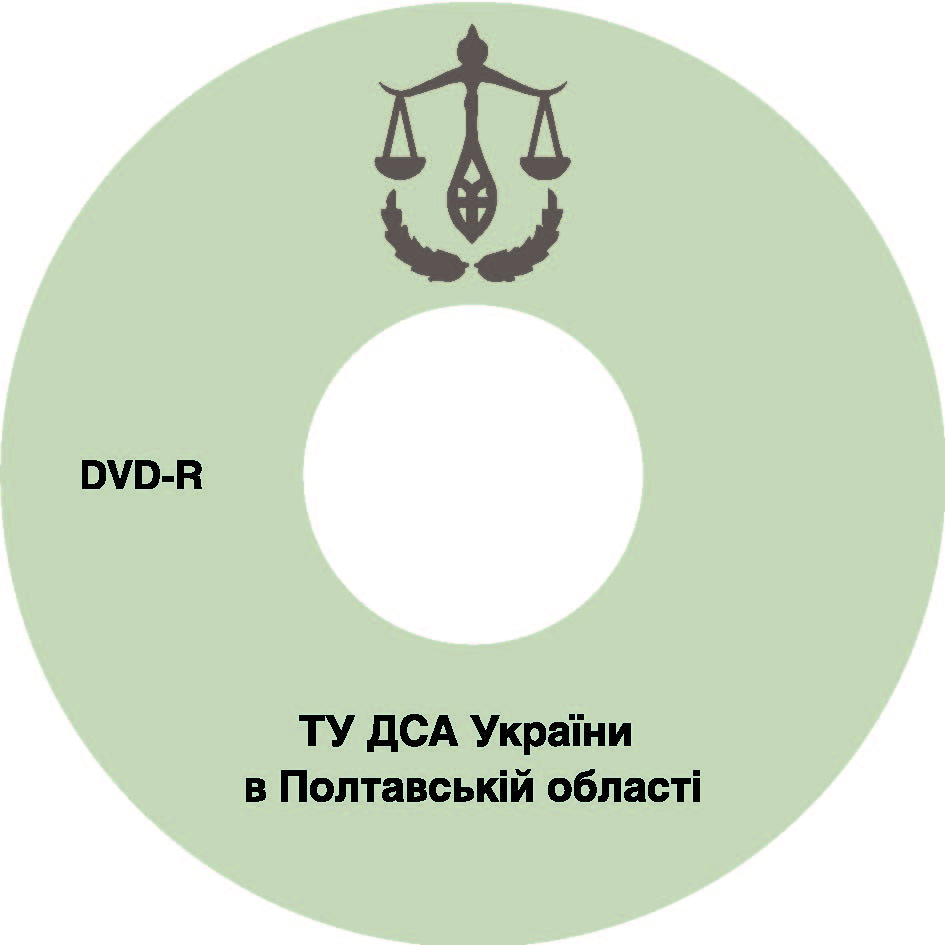 Доставка товару здійснюється за рахунок Учасника-переможця.Місце поставки товару: за адресами місцевих загальних судів Полтавської області в асортименті та кількості згідно усних чи письмових заявок замовника.Упаковка, в якій постачається товар, повинна відповідати державним стандартам та технічним умовам, забезпечувати зберігання Товару, та його неушкодженість при транспортуванні, про що надати гарантійний лист. Розділ ІІ. ЗАГАЛЬНІ ВИМОГИ ДО ПРЕДМЕТА ЗАКУПІВЛІ:Відповідно до вимог Технічного завдання Замовника, учасник повинен надати таблицю відповідності предмету закупівлі у вигляді Таблиці 2 Додатку 1 до документації спрощеної закупівлі із зазначенням лише одного показника відповідності «ТАК» або «НІ» у колонці «Відповідність». У разі виявлення Замовником невідповідності запропонованого товару визначеним вимогам в технічному завданні, або запропонований товар не може використовуватись за призначенням, така пропозиція учасника за рішенням Замовника може відхилитись, як така, що не відповідає вимогам Замовника визначеним в тендерній документації, зокрема в технічній частині предмета закупівлі.Гарантійний лист Учасника, що товар буде доставлений згідно технічної специфікації Додатку 4 до Тендерної документації за адресами місцевих загальних судів Полтавської області в асортименті та кількості згідно усних чи письмових заявок замовника.Розділ ІІІ. ДОДАТКОВО У СКЛАДІ ПРОПОЗИЦІЇ НЕОБХІДНО НАДАТИ:Копію висновку державної санітарно-епідеміологічної експертизи на пропонований товар (диски), в якому зазначений виробник товару, виданий Державною санітарно- епідеміологічною службою Міністерства охорони здоров’я України дійсний на момент розкриття пропозицій.Копію авторизаційного листа від виробника дисків на ім’я Замовника, стосовно того, що Учасник є офіційним постачальником дисків із зазначенням номеру оголошення та назви предмету закупівлі.Копію паспорту якості на диски, виданого на ім’я Замовника з зазначенням технічних та якісних характеристик товару, назви виробника та країни виробника дисків.Додаток 5до тендерної документаціїФорма „Тендерна (цінова) пропозиція" подається у вигляді, наведеному нижче, на фірмовому бланку учасника (у разі наявності).Учасник не повинен відступати від даної форми.ФОРМА "ТЕНДЕРНА ПРОПОЗИЦІЯ"КОМУ: Територіальному управлінню Державної судової адміністрації України в Полтавській області.Вивчивши тендерну документацію на закупівлю: Диски CD-R та DVD-R в паперових конвертах (ДК 021:2015 – 30230000-0 – «Комп’ютерне обладнання»; ДК 021:2015 – 30234300-1 – «Компакт-диски (CD)»; ДК 021:2015 - 30234400-2 - «Універсальні цифрові диски (DVD)») ми, _____________________________ (повне найменування учасника), приймаємо та погоджуємось з усіма умовами тендерної документації на зазначені вище торги та пропонуємо здійснити закупівлю зазначених в нашій тендерній пропозиції товарів на загальну суму: _______________ (сума, цифрами і прописом) грн, у тому числі ПДВ – ______________ грн., (з урахуванням витрат на транспортування, поставку, усіх податків, зборів та платежів):Ми зобов’язуємося у випадку прийняття рішення про намір укласти договір про закупівлю з нашою компанією поставити товар на умовах, визначених у тендерній документації.Ми згодні дотримуватись положень цієї тендерної пропозиції протягом 120 днів з дати кінцевого строку подання тендерних пропозицій. Наша тендерна пропозиція буде залишатися дійсною і обов’язковою для нас в будь-який час до закінчення зазначеного строку.Ми погоджуємося з умовами, що ви можете відхилити нашу чи всі тендерні пропозиції та розуміємо, що ви не обмежені у прийнятті будь-якої іншої тендерної пропозиції з більш вигідними для вас умовами.Якщо наша компанія буде визнана переможцем торгів, ми беремо на себе зобов’язання підписати договір про закупівлю у строк не раніше ніж через 5 днів з дати оприлюднення в електронній системі закупівель повідомлення про намір укласти договір про закупівлю та не пізніше ніж через 15 днів з дня прийняття рішення про намір укласти договір про закупівлю відповідно до вимог тендерної документації та нашої тендерної пропозиції та виконати усі умови договору.До того часу, поки не буде підписано договір, наша тендерна пропозиція з Вашим письмовим повідомленням про намір укласти договір будуть означати домовленість між нами про укладання договору. Датовано: «___» ________________ 20__ р. Посада, прізвище, ініціали, підпис уповноваженої особи учасника, засвідчені печаткою* (у разі наявності) учасника або П.І.Б. та підпис учасника-фізичної особиТериторіальне управління державної судовової адміністрації україниВ полтавській областіТериторіальне управління державної судовової адміністрації україниВ полтавській областіЗАТВЕРДЖЕНОПротоколом уповноваженої особи від 04.07.2023 року № 04/07/2023-ВТД-1 ТЕНДЕРНА ДОКУМЕНТАЦІЯщодо проведення процедури відкритих торгів з особливостями на закупівлю товару «Диски CD-R та DVD-R в паперових конвертах (ДК 021:2015 – 30230000-0 – «Комп’ютерне обладнання»; ДК 021:2015 – 30234300-1 – «Компакт-диски (CD)»;ДК 021:2015 - 30234400-2 - «Універсальні цифрові диски (DVD)»)» м. Полтава - 2023ТЕНДЕРНА ДОКУМЕНТАЦІЯщодо проведення процедури відкритих торгів з особливостями на закупівлю товару «Диски CD-R та DVD-R в паперових конвертах (ДК 021:2015 – 30230000-0 – «Комп’ютерне обладнання»; ДК 021:2015 – 30234300-1 – «Компакт-диски (CD)»;ДК 021:2015 - 30234400-2 - «Універсальні цифрові диски (DVD)»)» м. Полтава - 2023№Розділ І. Загальні положенняРозділ І. Загальні положенняРозділ І. Загальні положення1Терміни, які вживаються в тендерній документаціїТерміни, які вживаються в тендерній документаціїТендерну документацію розроблено відповідно до вимог Закону України «Про публічні закупівлі» (далі - Закон) та Постанови Кабінету Міністрів України № 1178 від 12.10.2022 р. «Про затвердження особливостей здійснення публічних закупівель товарів, робіт і послуг для замовників, передбачених Законом України "Про публічні закупівлі", на період дії правового режиму воєнного стану в Україні та протягом 90 днів з дня його припинення або скасування» (далі – Особливості). Терміни вживаються у значенні, наведеному в Законі та Особливостях.2Інформація про замовника торгівІнформація про замовника торгів2.1Повне найменуванняПовне найменуванняТериторіальне управління Державної судової адміністрації України в Полтавській області (далі – Замовник)2.2МісцезнаходженняМісцезнаходженняУкраїна, Полтавська область, м. Полтава, вул. Соборності, 17, 360002.3Посадова особа замовника, уповноважена здійснювати зв'язок з учасникамиПосадова особа замовника, уповноважена здійснювати зв'язок з учасникамиГубка Сергій Віталійович, (0532) 64-27-14, електронна адреса: inbox@pl.court.gov.uaз усіх питань, пов’язаних з організацією проведення процедури закупівлі, підготовкою та подачею тендерної пропозиції, та з метою отримання інформації щодо предмета закупівлі, або його технічних, якісних, кількісних характеристик звертатися через електронну систему закупівель.3Процедура закупівліПроцедура закупівлівідкриті торги з особливостями4Інформація про предмет закупівліІнформація про предмет закупівлі4.1Назва предмета закупівліНазва предмета закупівліДиски CD-R та DVD-R в паперових конвертах (ДК 021:2015 – 30230000-0 – «Комп’ютерне обладнання»; ДК 021:2015 – 30234300-1 – «Компакт-диски (CD)»; ДК 021:2015 - 30234400-2 - «Універсальні цифрові диски (DVD)») 4.2Опис окремої частини (частин) предмета закупівлі (лота), щодо якої можуть бути подані тендерні пропозиції Опис окремої частини (частин) предмета закупівлі (лота), щодо якої можуть бути подані тендерні пропозиції Окремі частини предмета закупівлі (лоти) не визначено. Учасник повинен подати пропозицію відкритих торгів щодо предмета закупівлі в цілому.4.3Місце поставки товаруМісце поставки товаруМісце поставки за адресами місцевих загальних судів м. Полтави та Полтавської області за заявками Замовника згідно Додатку 4 до тендерної документаціїКількість – 15100 штук4.4Строки поставки товаруСтроки поставки товаруДо 20 грудня 2023 року (включно) за умови здійснення фінансування в повному обсязі4.5Прийняття  до розгляду тендерної пропозиції, ціна якої є вищою, ніж очікувана вартість предмета закупівлі, визначена замовником в оголошенні про проведення відкритих торгівПрийняття  до розгляду тендерної пропозиції, ціна якої є вищою, ніж очікувана вартість предмета закупівлі, визначена замовником в оголошенні про проведення відкритих торгівЦіна тендерної пропозиції не може перевищувати очікувану вартість предмета закупівлі, зазначену в оголошенні про проведення відкритих торгів.Тендерні пропозиції, ціна яких є вищою, ніж очікувана вартість предмета закупівлі, визначена замовником в оголошенні про проведення відкритих торгів, замовником не приймаються та будуть відхилені на підставі абзацу третього підпункту 2 пункту 44 цих Особливостей.5Недискримінація учасниківНедискримінація учасниківУчасники (резиденти та нерезиденти) всіх форм власності та організаційно-правових форм беруть участь у процедурах закупівель на рівних умовах.Замовники забезпечують вільний доступ усіх учасників до інформації про закупівлю, передбаченої цим Законом.6Інформація про валюту, у якій повинно бути розраховано та зазначено ціну тендерної пропозиціїІнформація про валюту, у якій повинно бути розраховано та зазначено ціну тендерної пропозиціїВалютою тендерної пропозиції є національна валюта України - гривня.Згідно з договором про закупівлю розрахунки здійснюватимуться у національній валюті України – гривні. У разі, якщо учасником процедури є нерезидент, то такий учасник надає тендерну пропозицію у гривні.7Інформація про мову (мови), якою (якими) повинно бути складено тендерні пропозиціїІнформація про мову (мови), якою (якими) повинно бути складено тендерні пропозиціїПід час проведення процедури закупівлі усі документи, що мають відношення до тендерної пропозиції та складаються безпосередньо учасником, викладаються українською мовою. У разі надання інших документів складених  мовою іншою ніж українська мова, такі документи або витяги з них повинні супроводжуватися перекладом українською мовою, переклад (або справжність підпису перекладача) – має бути засвідчений нотаріально або легалізований у встановленому законодавством України порядку. Тексти повинні бути автентичними, визначальним є текст, викладений українською мовою.Розділ ІІ. Порядок унесення змін та надання роз’яснень до тендерної документаціїРозділ ІІ. Порядок унесення змін та надання роз’яснень до тендерної документаціїРозділ ІІ. Порядок унесення змін та надання роз’яснень до тендерної документаціїРозділ ІІ. Порядок унесення змін та надання роз’яснень до тендерної документації1Процедура надання роз’яснень щодо тендерної документації Процедура надання роз’яснень щодо тендерної документації 1.1. Фізична/юридична особа має право не пізніше ніж за три дні до закінчення строку подання тендерної пропозиції звернутися через електронну систему закупівель до замовника за роз’ясненнями щодо тендерної документації та/або звернутися до замовника з вимогою щодо усунення порушення під час проведення тендеру. Усі звернення за роз’ясненнями та звернення щодо усунення порушення автоматично оприлюднюються в електронній системі закупівель без ідентифікації особи, яка звернулася до замовника. Замовник повинен протягом трьох днів з дати їх оприлюднення надати роз’яснення на звернення шляхом оприлюднення його в електронній системі закупівель.У разі несвоєчасного надання замовником роз’яснень щодо змісту тендерної документації електронна система закупівель автоматично зупиняє перебіг відкритих торгів.Для поновлення перебігу відкритих торгів замовник повинен розмістити роз’яснення щодо змісту тендерної документації в електронній системі закупівель з одночасним продовженням строку подання тендерних пропозицій не менш як на чотири дні.2Унесення змін до тендерної документаціїУнесення змін до тендерної документації2.1. Замовник має право з власної ініціативи або у разі усунення порушень вимог законодавства у сфері публічних закупівель, викладених у висновку органу державного фінансового контролю відповідно до статті 8 Закону, або за результатами звернень, або на підставі рішення органу оскарження внести зміни до тендерної документації. У разі внесення змін до тендерної документації строк для подання тендерних пропозицій продовжується замовником в електронній системі закупівель таким чином, щоб з моменту внесення змін до тендерної документації до закінчення кінцевого строку подання тендерних пропозицій залишалося не менше чотирьох днів.Зміни, що вносяться замовником до тендерної документації, розміщуються та відображаються в електронній системі закупівель у вигляді нової редакції тендерної документації додатково до початкової редакції тендерної документації. Замовник разом із змінами до тендерної документації в окремому документі оприлюднює перелік змін, що вносяться. Зміни до тендерної документації у машинозчитувальному форматі розміщуються в електронній системі закупівель протягом одного дня з дати прийняття рішення про їх внесення.Розділ ІІІ. Інструкція з підготовки тендерної пропозиціїРозділ ІІІ. Інструкція з підготовки тендерної пропозиціїРозділ ІІІ. Інструкція з підготовки тендерної пропозиціїРозділ ІІІ. Інструкція з підготовки тендерної пропозиції1Зміст і спосіб подання тендерної пропозиціїЗміст і спосіб подання тендерної пропозиції1.1 Тендерні пропозиції подаються відповідно до порядку, визначеного статтею 26 Закону, крім положень частин першої, четвертої, шостої та сьомої статті 26 Закону.Тендерна пропозиція подається в електронній формі через електронну систему закупівель шляхом заповнення електронних форм з окремими полями, у яких зазначається інформація про ціну, інші критерії оцінки (у разі їх встановлення замовником), інформація від учасника процедури закупівлі про його відповідність кваліфікаційним (кваліфікаційному) критеріям (у разі їх (його) встановлення, наявність/відсутність підстав, установлених у пункті 47 Особливостей і в тендерній документації, та шляхом завантаження необхідних документів, що вимагаються замовником у тендерній документації.Тендерна пропозиція учасника складається з:- інформації та документів, що підтверджують відповідність учасника кваліфікаційним критеріям; - інформації щодо відповідності учасника вимогам, визначеним у пункті 47 Особливостей;- інформації про необхідні технічні, якісні та кількісні характеристики предмета закупівлі, відповідно до Закону та даної тендерної документації; - документів, що підтверджують повноваження відповідної особи або представника учасника процедури закупівлі щодо підпису документів тендерної пропозиції;- тендерної пропозиції згідно форми, встановленої додатком 5 тендерної документації.Крім цього, подаються й інші документи, передбачені тендерною документацією.1.2. Кожен учасник має право подати тільки одну тендерну пропозицію.1.3. Всі визначені цією тендерною документацією документи тендерної пропозиції завантажуються в електронну систему закупівель у вигляді кольорових скан-копій, придатних для машинозчитування або електронних документів (файли мають бути з розширенням «PDF» та містити розбірливе зображення), зміст та вигляд яких повинен відповідати оригіналам відповідних документів, згідно яких виготовляються такі скан-копії. Документи, що складаються учасником, повинні бути оформлені належним чином у відповідності до вимог чинного законодавства в частині дотримання письмової форми документу, складеного суб’єктом господарювання, в тому числі за власноручним підписом учасника/уповноваженої особи учасника. Вимога щодо засвідчення того чи іншого документу тендерної пропозиції власноручним підписом учасника/ уповноваженої не застосовується до документів (матеріалів та інформації), що подаються у складі тендерної пропозиції, якщо такі документи (матеріали та інформація) надані учасником у формі електронного документа через електронну систему закупівель із накладанням кваліфікованого електронного підпису на тендерну пропозицію. Учасник, у складі пропозиції подає довідку в довільній формі щодо права підпису документів пропозиції та договору за результатами проведеної процедури.Замовник відхиляє пропозицію учасника, якщо документи мають неякісне, нечітке, неповне зображення та унеможливлюють розгляд документу.1.4. Під час використання електронної системи закупівель з метою подання тендерних пропозицій та їх оцінки документи та дані створюються та подаються з урахуванням вимог законів України «Про електронні документи та електронний документообіг» та «Про електронні довірчі послуги». Під час використання електронної системи закупівель з метою подання тендерних пропозицій та їх оцінки документи, які вимагаються замовником у Додатку 4 до Тендерної документації, та дані створюються та подаються з урахуванням вимог законів України «Про електронні документи та електронний документообіг», «Про електронні довірчі послуги» та Постанови КМУ від 03.03.2020 року №193 «Про реалізацію експериментального проекту щодо забезпечення можливості використання удосконалених електронних підписів і печаток, які базуються на кваліфікованих сертифікатах відкритих ключів». Під час подання тендерних пропозицій та створенні даних, особа, яка має повноваження щодо підпису документів тендерної пропозиції, повинна пройти електронну ідентифікацію в електронній системі закупівель за допомогою кваліфікованого електронного підпису (надалі – КЕП) або удосконаленого електронного підпису на незахищеному типі носія (надалі – УЕП) (автентифікацію): після внесення інформації в електронні поля на неї накладається КЕП або УЕП службової (посадової) особи учасника процедури закупівлі, яку уповноважено учасником представляти його інтереси під час проведення процедури закупівлі; фізичної особи, якщо учасником є фізична особа-підприємець. Вважатиметеся достатнім виконанням вимог цієї тендерної документації накладання фізичною особою-підприємцем КЕП або УЕП як фізичної особи. 1.5. Повноваження щодо підпису документів тендерної пропозиції уповноваженої особи учасника процедури закупівлі підтверджується: У разі, якщо учасником є юридична особа, то учасник надає документ, який підтверджує її повноваження (наказ про призначення керівника підприємства на посаду або протоко/рішення учасників чи акціонерів про призначення керівника або виписку з протоколу засновників про призначення директора, президента, голови правління і т. д. або довіреність керівника учасника, яка засвідчує повноваження уповноваженої особи на підпис тендерної пропозиції або інше (документи, які підтверджують статус та повноваження особи, яка видала доручення чи довіреність додаються).У разі, якщо учасником є фізична особа або фізична особа-підприємець – копією паспорта громадянина України (у разі, якщо тендерну пропозицію буде підписувати уповноважена учасником особа необхідно додатково надати нотаріально посвідчену довіреність, яка засвідчує повноваження уповноваженої особи на підпис тендерної пропозиції) або копією іншого документу, передбаченого пунктом 1 частини першої статті 13 Закону України «Про Єдиний державний демографічний реєстр та документи, що підтверджують громадянство України, посвідчують особу чи її спеціальний статут».У випадку, якщо учасник не є громадянином України, то надається копія всіх сторінок паспортного документу іноземця та/або посвідки на постійне проживання, що підтверджує таку особу (переклад таких документів на українську мову повинен бути засвідчений нотаріусом).У разі якщо тендерна пропозиція подається об'єднанням учасників, у складі тендерної пропозиції надається документ про створення такого об'єднання.  1.6. Документи, що не передбачені законодавством для учасників - юридичних, фізичних осіб, у тому числі фізичних осіб - підприємців, не подаються ними у складі тендерної пропозиції. Відсутність документів, що не передбачені законодавством для учасників - юридичних, фізичних осіб, у тому числі фізичних осіб - підприємців, у складі тендерної пропозиції, не може бути підставою для її відхилення замовником.1.7. Ціною тендерної пропозиції вважається сума, зазначена учасником у його тендерній пропозиції як загальна сума, за яку він погоджується виконати умови закупівлі згідно вимог замовника, в тому числі з урахуванням технічних, якісних та кількісних характеристик предмету закупівлі, всіх умов виконання договору, вартості пакування та доставки товару та з урахуванням сум належних податків та зборів, що мають бути сплачені учасником.Нотаріально завірені документи не засвідчуються підписом та печаткою учасника. Оригінали документів, видані іншими підприємствами, установами та організаціями, та копії документів засвідчуються підписом та печаткою (у разі використання) учасника. Усі, передбачені тендерною документацією документи, в яких установлено термін (строк) дії, подаються дійсними на дату розкриття тендерних пропозицій, зазначену в електронній системі закупівель.Інформаційні довідки, листи-гарантії, листи-згоди, пояснювальні записки (листи) у довільній формі повинні бути адресовані Територіальному управлінню Державної судової адміністрації України в Полтавській області, містити назву та ідентифікатор закупівлі, дату та вихідний номер, повинні бути підписані керівником або уповноваженою особою учасника і надані на фірмовому бланку учасника (у разі наявності).1.9. За підроблення документів учасник торгів несе кримінальну відповідальність згідно зі статтею 358 Кримінального Кодексу України. 2Забезпечення тендерної пропозиціїЗабезпечення тендерної пропозиціїНе вимагається3Умови повернення чи неповернення забезпечення тендерної пропозиціїУмови повернення чи неповернення забезпечення тендерної пропозиціїНе вимагається4Строк дії тендерної пропозиції, протягом якого тендерні пропозиції вважаються дійснимиСтрок дії тендерної пропозиції, протягом якого тендерні пропозиції вважаються дійсними4.1. Тендерні пропозиції вважаються дійсними протягом 120 днів із дати кінцевого строку подання тендерних пропозицій.4.2. До закінчення зазначеного строку замовник має право вимагати від учасників процедури закупівлі продовження строку дії тендерних пропозицій. Учасник процедури закупівлі має право:відхилити таку вимогу, не втрачаючи при цьому наданого ним забезпечення тендерної пропозиції;погодитися з вимогою та продовжити строк дії поданої ним тендерної пропозиції і наданого забезпечення тендерної пропозиції.У разі необхідності учасник процедури закупівлі має право з власної ініціативи продовжити строк дії своєї тендерної пропозиції, повідомивши про це замовникові через електронну систему закупівель5Кваліфікаційні критерії відповідно до статті 16 Закону, підстави, встановлені статтею 17 Закону, та інформація про спосіб підтвердження відповідності учасників установленим критеріям і вимогам згідно із законодавством. Для об’єднання учасників замовником зазначаються умови щодо надання інформації та способу підтвердження відповідності таких учасників установленим кваліфікаційним критеріям та підставам, встановленим статтею 17 Закону.Кваліфікаційні критерії відповідно до статті 16 Закону, підстави, встановлені статтею 17 Закону, та інформація про спосіб підтвердження відповідності учасників установленим критеріям і вимогам згідно із законодавством. Для об’єднання учасників замовником зазначаються умови щодо надання інформації та способу підтвердження відповідності таких учасників установленим кваліфікаційним критеріям та підставам, встановленим статтею 17 Закону.5.1. Замовник вимагає від учасників подання ними документально підтвердженої інформації про їх відповідність кваліфікаційним критеріям.Замовник установлює один або декілька кваліфікаційних критеріїв.Учасник повинен подати в складі своєї пропозиції документи, перелік яких наведений у тендерній документації та у Додатку 3 до тендерної документації, що підтверджують відповідність учасника кваліфікаційним критеріям та іншим вимогам замовника, установлених у тендерній документації. Документи, які вимагаються замовником відповідно до вимог цієї тендерної документації, але не передбачені чинним законодавством України для суб'єктів підприємницької діяльності та фізичних осіб, не подаються останніми в складі своєї тендерної пропозиції. При цьому такий учасник повинен у складі пропозиції надати або аналог документу (при наявності) з відповідним поясненням подання аналогу документу або пояснювальну записку з обґрунтуванням та причинами неподання документів та інформації, у т.ч. аналогів документу/інформації.5.2. Замовник не вимагає документального підтвердження інформації про відсутність підстав для відхилення тендерної пропозиції учасника процедури закупівлі та/або переможця, визначених пунктом 47 цих особливостей, у разі, коли така інформація є публічною, що оприлюднена у формі відкритих даних згідно із Законом України «Про доступ до публічної інформації», та/або міститься у відкритих публічних електронних реєстрах, доступ до яких є вільним, та/або може бути отримана електронною системою закупівель шляхом обміну інформацією з іншими державними системами та реєстрами.Замовник не вимагає від учасника процедури закупівлі під час подання тендерної пропозиції в електронній системі закупівель будь-яких документів, що підтверджують відсутність підстав, визначених у цьому пункті (крім абзацу чотирнадцятого  пункту 47 Особливостей), крім самостійного декларування відсутності таких підстав учасником процедури закупівлі відповідно до абзацу шістнадцятого цього пункту.5.3 Учасник процедури закупівлі підтверджує відсутність підстав, зазначених в пункті 47 Особливостей (крім підпунктів 1 і 7, абзацу чотирнадцятого цього пункту), шляхом самостійного декларування відсутності таких підстав в електронній системі закупівель під час подання тендерної пропозиції.Замовник самостійно за результатами розгляду тендерної пропозиції учасника процедури закупівлі підтверджує в електронній системі закупівель відсутність в учасника процедури закупівлі підстав, визначених підпунктами 1 і 7 цього пункту.5.4. У разі подання тендерної пропозиції об’єднанням учасників підтвердження відсутності підстав для відмови в участі у процедурі закупівлі встановленими пунктом 47 Особливостей подається по кожному з учасників, які входять у склад об’єднання окремо, відповідно до вимог Додатку 1 до тендерної документації.5.5. У разі коли учасник процедури закупівлі має намір залучити інших суб’єктів господарювання як субпідрядників/співвиконавців в обсязі не менш як 20 відсотків вартості договору про закупівлю у разі закупівлі робіт або послуг для підтвердження його відповідності кваліфікаційним критеріям відповідно до частини третьої статті 16 Закону (у разі застосування таких критеріїв до учасника процедури закупівлі), замовник перевіряє таких суб’єктів господарювання щодо відсутності підстав, визначених пунктом 47 Особливостей.6Інформація про необхідні технічні, якісні та кількісні характеристики предмета закупівлі, у тому числі відповідна технічна специфікація (у разі потреби - плани, креслення, малюнки чи опис предмета закупівлі)Інформація про необхідні технічні, якісні та кількісні характеристики предмета закупівлі, у тому числі відповідна технічна специфікація (у разі потреби - плани, креслення, малюнки чи опис предмета закупівлі)6.1. Учасники процедури закупівлі повинні надати у складі тендерних пропозицій інформацію та документи, які підтверджують відповідність тендерної пропозиції учасника технічним, якісним, кількісним та іншим вимогам до предмета закупівлі, установленим замовником. 6.2. Технічні, якісні характеристики предмета закупівлі до предмета закупівлі визначаються замовником з урахуванням вимог, визначених частиною четвертою статті 5 Закону. Учасник у складі пропозиції повинен надати лист-гарантію, що товар буде поставлений відповідно до вимог про технічні, якісні та кількісні характеристики предмета закупівлі, наведених у Додатку 4 тендерної документації. 6.3. Якщо в тексті тендерної документації є посилання на конкретну торгівельну марку чи фірму, патент, конструкцію або тип предмета закупівлі, джерело його походження або виробника слід вважати, що таке посилання містить вираз «аналог та/або еквівалент» та приймаються у тендерних пропозиціях учасника.7Інформація про маркування, протоколи випробувань або сертифікати, що підтверджують відповідність предмета закупівлі встановленим замовником вимогам (у разі потреби)Інформація про маркування, протоколи випробувань або сертифікати, що підтверджують відповідність предмета закупівлі встановленим замовником вимогам (у разі потреби)7.1. Замовник, у разі потреби, може вимагати від учасників підтвердження того, що пропоновані ними товари, послуги чи роботи за своїми екологічними чи іншими характеристиками відповідають вимогам, установленим у тендерній документації. У разі встановлення екологічних чи інших характеристик товару, роботи чи послуги замовник повинен в тендерній документації зазначити, які маркування, протоколи випробувань або сертифікати можуть підтвердити відповідність предмета закупівлі таким   характеристикам 7.2. Якщо учасник не має відповідних маркувань, протоколів випробувань чи сертифікатів і не має можливості отримати їх до закінчення кінцевого строку подання тендерних пропозицій із причин, від нього не залежних, він може подати технічний паспорт на підтвердження відповідності тим же об’єктивним критеріям. Замовник зобов’язаний розглянути технічний паспорт і визначити, чи справді він підтверджує відповідність установленим вимогам, із обґрунтуванням свого рішення 7.3. Якщо замовник посилається в тендерній документації на конкретні маркування, протокол випробувань чи сертифікат, він зобов’язаний прийняти маркування, протоколи випробувань чи сертифікати, що підтверджують відповідність еквівалентним вимогам Інформація про маркування, протоколи випробувань або сертифікати, що підтверджують відповідність предмета закупівлі вимогам, встановленим Замовником (у разі потреби), наведена у Додатку 4  до тендерної документації.8Інформація про субпідрядникаІнформація про субпідрядникаДо даної закупівлі не застосовується 9Унесення змін або відкликання тендерної пропозиції учасникомУнесення змін або відкликання тендерної пропозиції учасником9.1. Учасник процедури закупівлі має право внести зміни до своєї тендерної пропозиції або відкликати її до закінчення кінцевого строку її подання без втрати свого забезпечення тендерної пропозиції. Такі зміни або заява про відкликання тендерної пропозиції враховуються якщо вони отримані електронною системою закупівель до закінчення кінцевого строку подання тендерних пропозицій.Розділ IV. Подання та розкриття тендерної пропозиціїРозділ IV. Подання та розкриття тендерної пропозиціїРозділ IV. Подання та розкриття тендерної пропозиціїРозділ IV. Подання та розкриття тендерної пропозиції1Кінцевий строк подання тендерної пропозиціїКінцевий строк подання тендерних пропозицій до 09:00 год 12.07.2023 року;Отримана тендерна пропозиція вноситься автоматично до реєстру отриманих тендерних пропозицій.Електронна система закупівель автоматично формує та надсилає повідомлення учаснику про отримання його тендерної пропозиції із зазначенням дати та часу. Електронна система закупівель повинна забезпечити можливість подання тендерної пропозиції всім особам на рівних умовах.Кінцевий строк подання тендерних пропозицій до 09:00 год 12.07.2023 року;Отримана тендерна пропозиція вноситься автоматично до реєстру отриманих тендерних пропозицій.Електронна система закупівель автоматично формує та надсилає повідомлення учаснику про отримання його тендерної пропозиції із зазначенням дати та часу. Електронна система закупівель повинна забезпечити можливість подання тендерної пропозиції всім особам на рівних умовах.2Дата та час розкриття тендерної пропозиціїДата та час розкриття тендерної пропозиції2.1 Для проведення відкритих торгів із застосуванням електронного аукціону повинно бути подано не менше двох тендерних пропозицій. Електронний аукціон проводиться електронною системою закупівель відповідно до статті 30 Закону.2.2 Якщо була подана одна тендерна пропозиція, електронна система закупівель після закінчення строку для подання тендерних пропозицій, визначених замовником в оголошенні про проведення відкритих торгів, розкриває всю інформацію, зазначену в тендерній пропозиції, крім інформації, визначеної пунктом 40 цих особливостей, не проводить оцінку такої тендерної пропозиції та визначає таку тендерну пропозицію найбільш економічно вигідною. Протокол розкриття тендерних пропозицій формується та оприлюднюється відповідно до частин третьої та четвертої статті 28 Закону.2.3 Замовник розглядає таку тендерну пропозицію відповідно до вимог статті 29 Закону (положення частин другої, п’ятої, дев’ятої, одинадцятої, дванадцятої, чотирнадцятої, шістнадцятої, абзаців другого і третього частини п’ятнадцятої статті 29 Закону не застосовуються) з урахуванням положень пункту 43 цих особливостей. Замовник розглядає найбільш економічно вигідну тендерну пропозицію учасника процедури закупівлі відповідно до цього пункту щодо її відповідності вимогам тендерної документації.Розділ V. Оцінка тендерної пропозиціїРозділ V. Оцінка тендерної пропозиціїРозділ V. Оцінка тендерної пропозиціїРозділ V. Оцінка тендерної пропозиції1Перелік критеріїв та методика оцінки тендерної пропозиції із зазначенням питомої ваги критеріюПерелік критеріїв та методика оцінки тендерної пропозиції із зазначенням питомої ваги критерію1.1. Оцінка тендерної пропозиції проводиться електронною системою закупівель автоматично на основі критеріїв і методики оцінки, визначених замовником у тендерній документації, шляхом визначення тендерної пропозиції найбільш економічно вигідною. Найбільш економічно вигідною тендерною пропозицією електронна система закупівель визначає тендерну пропозицію, ціна/приведена ціна якої є найнижчою.1.2. Єдиним критерієм оцінки згідно даної процедури відкритих торгів є ціна (питома вага критерію – 100%). 1.3. До оцінки тендерних пропозицій приймається сума, що становить загальну вартість тендерної пропозиції кожного окремого учасника, розрахована з урахуванням вимог щодо технічних, якісних та кількісних характеристик предмету закупівлі, визначених цією документацією, в тому числі з урахуванням включення до ціни вартості пакування та доставки, податку на додану вартість (ПДВ), якщо учасник є платником ПДВ, інших податків та зборів, що передбачені чинним законодавством, та мають бути включені таким учасником до вартості товарів, робіт або послуг. Ціна тендерної пропозиції повинна бути остаточно визначена без будь-яких посилань, обмежень або застережень.2Опис та приклади формальних (несуттєвих) помилок, допущення яких учасниками не призведе до відхилення їх тендерних пропозицій. Опис та приклади формальних (несуттєвих) помилок, допущення яких учасниками не призведе до відхилення їх тендерних пропозицій. Відповідно до частини 2 статті 22 Закону формальні (несуттєві) помилки не призводять до відхилення тендерної пропозиції.Формальними (несуттєвими) вважаються помилки, що пов’язані з оформленням тендерної пропозиції та не впливають на зміст тендерної пропозиції, а саме: технічні помилки та описки.До формальних (несуттєвих) помилок Учасника, відповідно до наказу Міністерства розвитку економіки, торгівлі та сільського господарства України № 710 від 15.04.2020 та зареєстрованого в Міністерстві юстиції України за № 715/34998 від 29.07.2020 «Про затвердження Переліку формальних помилок» відносяться:1. Інформація/документ, подана учасником процедури закупівлі у складі тендерної пропозиції, містить помилку (помилки) у частині:уживання великої літери Наприклад: у назві підприємства замість ТОВ «Назва підприємства» - тов «назва підприємства»;уживання розділових знаків та відмінювання слів у реченні.Наприклад: відсутність двокрапки після узагальнюючого слова «…повідомляю наступне фізична особа, яка є учасником, не була засуджена за кримінальне правопорушення…»; якщо в реченні слово вживається не в тому відмінку в якому потрібно вживати за правописом «довідка про технічних, якісних характеристики товару»);використання слова або мовного звороту, запозичених з іншої мови. Наприклад: замість слова «наказ» вживається слово «приказ»;зазначення унікального номера оголошення про проведення конкурентної процедури закупівлі, присвоєного електронною системою закупівель та/або унікального номера повідомлення про намір укласти договір про закупівлю - помилка в цифрахНаприклад: якщо в документі посилаючись на номер оголошення замість UA-2023-01-01-000000-b зазначено UA-2023-01-01-000002-b;застосування правил переносу частини слова з рядка в рядокНаприклад: якщо слово «підприємство» перенесено не за правилами переносу, а наступним чином: «пі-дприємство»;написання слів разом та/або окремо, та/або через дефісНаприклад:, якщо словосполучення «будь-який» написано «будь який або будьякий»;нумерації сторінок/аркушів (у тому числі кілька сторінок/аркушів мають однаковий номер, пропущені номери окремих сторінок/аркушів, немає нумерації сторінок/аркушів, нумерація сторінок/аркушів не відповідає переліку, зазначеному в документі)Наприклад: якщо замовник в тендерній документації вимагає проводити нумерацію сторінок тендерної пропозиції, то вживання однакового номеру на кількох сторінках буде формальною помилкою.2. Помилка, зроблена учасником процедури закупівлі під час оформлення тексту документа/унесення інформації в окремі поля електронної форми тендерної пропозиції (у тому числі комп'ютерна коректура, заміна літери (літер) та/або цифри (цифр), переставлення літер (цифр) місцями, пропуск літер (цифр), повторення слів, немає пропуску між словами, заокруглення числа), що не впливає на ціну тендерної пропозиції учасника процедури закупівлі та не призводить до її спотворення та/або не стосується характеристики предмета закупівлі, кваліфікаційних критеріїв до учасника процедури закупівліНаприклад: замість «Тендерна пропозиція» учасником унесена інформація «Тнедерна порпозиція».3. Невірна назва документа (документів), що подається учасником процедури закупівлі у складі тендерної пропозиції, зміст якого відповідає вимогам, визначеним замовником у тендерній документації.Наприклад: замість вимоги надати довідку в довільній формі учасник надав лист-пояснення4. Окрема сторінка (сторінки) копії документа (документів) не завірена підписом та/або печаткою учасника процедури закупівлі (у разі її використання).Наприклад: завіряння копії документа лише підписом уповноваженої особи; підпис учасника на копії статуту підприємства міститься не на кожній сторінці.5. У складі тендерної пропозиції немає документа (документів), на який посилається учасник процедури закупівлі у своїй тендерній пропозиції, при цьому замовником не вимагається подання такого документа в тендерній документаціїНаприклад: якщо в довідці про досвід виконання аналогічних договорів міститься інформація про позитивні відгуки від замовників, але самих цих відгуків учасником не надано і Замовником в тендерній документації надання відгуків не вимагалося.6. Подання документа (документів) учасником процедури закупівлі у складі тендерної пропозиції, що не містить власноручного підпису уповноваженої особи учасника процедури закупівлі, якщо на цей документ (документи) накладено її кваліфікований електронний підписНаприклад: якщо документ «довідка про досвід виконання аналогічного договору» не підписана власноруч, але на цей документ накладено кваліфікований електронний підпис керівника/ уповноваженої особи.7. Подання документа (документів) учасником процедури закупівлі у складі тендерної пропозиції, що складений у довільній формі та не містить вихідного номера Наприклад, якщо документ «довідка про досвід виконання аналогічного договору» не містить вихідного номера.8. Подання документа учасником процедури закупівлі у складі тендерної пропозиції, що є сканованою копією оригіналу документа/електронного документа Наприклад: сканована копія електронного документ у «витяг з Єдиного державного реєстру юридичних осіб, фізичних осіб-підприємців та громадських формувань».9. Подання документа учасником процедури закупівлі у складі тендерної пропозиції, який засвідчений підписом уповноваженої особи учасника процедури закупівлі та додатково містить підпис (візу) особи, повноваження якої учасником процедури закупівлі не підтверджені Наприклад:, переклад документа завізований перекладачем тощо)Наприклад: переклад документа завізований перекладачем тощо.10. Подання документа (документів) учасником процедури закупівлі у складі тендерної пропозиції, що містить (містять) застарілу інформацію про назву вулиці, міста, найменування юридичної особи тощо, у зв'язку з тим, що такі назва, найменування були змінені відповідно до законодавства після того, як відповідний документ (документи) був (були) поданий (подані) Наприклад: якщо учасником вказано замість нової назви вулиці «Квітуча» її стару назву «Леніна» і якщо назва змінилася після подачі документу на цей тендер.11. Подання документа (документів) учасником процедури закупівлі у складі тендерної пропозиції, в якому позиція цифри (цифр) у сумі є некоректною, при цьому сума, що зазначена прописом, є правильноюНаприклад: якщо учасником вказана сума «1101 (одна тисяча сто одинадцять)» при цьому сума 1111 є вірною.12. Подання документа (документів) учасником процедури закупівлі у складі тендерної пропозиції в форматі, що відрізняється від формату, який вимагається замовником у тендерній документації, при цьому такий формат документа забезпечує можливість його переглядуНаприклад: якщо замість звичного формату «..pdf.» документ завантажено в форматі «..jpg» при цьому всі вимоги до оформлення документа дотримано.Рішення про віднесення помилки до формальної приймається Замовником.Документи, що не передбачені законодавством для учасників - юридичних, фізичних осіб, у тому числі фізичних осіб - підприємців, не подаються ними у складі тендерної пропозиції. Відсутність документів, що не передбачені законодавством для учасників - юридичних, фізичних осіб, у тому числі фізичних осіб - підприємців, у складі тендерної пропозиції, не може бути підставою для її відхилення замовником.3Інша інформація та документиІнша інформація та документи3.1. Замовник у тендерній документації може зазначити іншу інформацію відповідно до вимог законодавства, яку вважає за необхідне включити.3.2. Учасник процедури закупівлі, який надав найбільш економічно вигідну тендерну пропозицію, що є аномально низькою (у цьому пункті під терміном “аномально низька ціна тендерної пропозиції” розуміється ціна/приведена ціна найбільш економічно вигідної тендерної пропозиції, яка є меншою на 40 або більше відсотків середньоарифметичного значення ціни/приведеної ціни тендерних пропозицій інших учасників процедури закупівлі, та/або є меншою на 30 або більше відсотків наступної ціни/приведеної ціни тендерної пропозиції; аномально низька ціна визначається електронною системою закупівель автоматично за умови наявності не менше двох учасників, які подали свої тендерні пропозиції щодо предмета закупівлі або його частини (лота), повинен надати протягом одного робочого дня з дня визначення найбільш економічно вигідної тендерної пропозиції обґрунтування в довільній формі щодо цін або вартості відповідних товарів, робіт чи послуг тендерної пропозиції.3.3.  Якщо замовником під час розгляду тендерної пропозиції учасника процедури закупівлі виявлено невідповідності в інформації та/або документах, що подані учасником процедури закупівлі у тендерній пропозиції та/або подання яких передбачалося тендерною документацією, він розміщує у строк, який не може бути меншим, ніж два робочі дні до закінчення строку розгляду тендерних пропозицій, повідомлення з вимогою про усунення таких невідповідностей в електронній системі закупівель.Під невідповідністю в інформації та/або документах, що подані учасником процедури закупівлі у складі тендерної пропозиції та/або подання яких вимагається тендерною документацією, розуміється у тому числі відсутність у складі тендерної пропозиції інформації та/або документів, подання яких передбачається тендерною документацією (крім випадків відсутності забезпечення тендерної пропозиції, якщо таке забезпечення вимагалося замовником, та/або відсутності інформації (та/або документів) про технічні та якісні характеристики предмета закупівлі, що пропонується учасником процедури в його тендерній пропозиції). Невідповідністю в інформації та/або документах, які надаються учасником процедури закупівлі на виконання вимог технічної специфікації до предмета закупівлі, вважаються помилки, виправлення яких не призводить до зміни предмета закупівлі, запропонованого учасником процедури закупівлі у складі його тендерної пропозиції, найменування товару, марки, моделі тощо.Замовник не може розміщувати щодо одного і того ж учасника процедури закупівлі більше ніж один раз повідомлення з вимогою про усунення невідповідностей в інформації та/або документах, що подані учасником процедури закупівлі у складі тендерної пропозиції, крім випадків, пов’язаних з виконанням рішення органу оскарження.До ціни тендерної пропозиції не включаються витрати, пов'язані з підготовкою та поданням цієї пропозиції, а також витрати, пов’язані з укладенням договору про закупівлю (далі – Договір).  Згідно зі статтею 49 Бюджетного кодексу України розпорядник бюджетних коштів після отримання товарів, робіт і послуг відповідно до умов взятого бюджетного зобов'язання приймає рішення про їх оплату та надає доручення на здійснення платежу органу Казначейства України. Будь-які бюджетні зобов’язання та платежі з бюджету здійснюються лише за наявності відповідного бюджетного призначення відповідно до статті 23 Бюджетного кодексу України. 3.5. Замовник не заперечує щодо надання учасником за його бажанням будь-яких додаткових документів про досвід учасника та його технічні можливості щодо предмета закупівлі. Неподання таких додаткових документів, які не вимагаються тендерною документацією, не буде розцінено, як невідповідність тендерній пропозиції умовам тендерної документації. 3.6. Для формування систематизованої інформації учасник повинен надати у складі своєї пропозиції довідку, складену в довільній формі, яка містить відомості про учасника, у тому числі: а) реквізити (адреса - юридична та фактична, телефон/факс, платіжні реквізити, за якими буде здійснюватися оплата у разі укладення договору); б) керівник (посада, ім'я, по батькові, телефон для контактів) - для юридичних осіб; в) система оподаткування: на загальних умовах або за спрощеною системою оподаткування; г) у разі застосування спрощеної системи оподаткування обов’язково зазначити до якої групи платників єдиного податку відноситься учасник та відсоткову ставку єдиного податку; д) особу, яку уповноважено на підписання тендерної пропозиції та договору за результатами проведеної процедури. 3.7. Учасник процедури закупівлі повинен надати у складі тендерної пропозиції лист-гарантію щодо дотримання Учасником у своїй діяльності норм чинного законодавства України, а саме: Закону України «Про санкції» від 14.08.2014р. № 1644-VII; Закону України «Про запобігання та протидію легалізації (відмиванню) доходів, одержаних злочинним шляхом, фінансуванню тероризму та фінансуванню розповсюдження зброї масового знищення» від 06.12.2019р. № 361-ІХ; Постанови Кабінету Міністрів від 07.11.2014р. № 595 «Деякі питання фінансування бюджетних установ, здійснення соціальних виплат населенню та надання фінансової підтримки окремим підприємствам і організаціям Донецької та Луганської областей, а також інших платежів з рахунків, відкритих в органах Казначейства»; Постанови Кабінету Міністрів від 16.12.2015р. № 1035 «Про обмеження поставок окремих товарів (робіт, послуг) з тимчасово окупованої території на іншу територію України та/або з іншої території України на тимчасово окуповану територію»; Постанови Кабінету Міністрів України від 30 грудня 2015р. № 1147 «Про заборону ввезення на митну територію України товарів, що походять з Російської Федерації»; Постанови Кабінету Міністрів України «Про застосування заборони ввезення товарів з Російської Федерації» від 09.04.2022 № 426.3.8. Учасник процедури закупівлі повинен надати у складі тендерної пропозиції лист-гарантію в довільній формі про те, що учасник не є громадянином Російської Федерації/Республіки Білорусь (крім того, що проживає на території України на законних підставах); юридичною особою, утвореною та зареєстрованою відповідно до законодавства Російської Федерації/Республіки Білорусь; юридичною особою, утвореною та зареєстрованою відповідно до законодавства України, кінцевим бенефіціарним власником, членом або учасником (акціонером), що має частку в статутному капіталі 10 і більше відсотків (далі - активи), якої є Російська Федерація/Республіка Білорусь, громадянин Російської Федерації/Республіки Білорусь (крім того, що проживає на території України на законних підставах), або юридичною особою, утвореною та зареєстрованою відповідно до законодавства Російської Федерації/Республіки Білорусь, крім випадків коли активи в установленому законодавством порядку передані в управління Національному агентству з питань виявлення, розшуку та управління активами, одержаними від корупційних та інших злочинів; або пропонує в тендерній пропозиції товари походженням з Російської Федерації/Республіки Білорусь (за винятком товарів, необхідних для ремонту та обслуговування товарів, придбаних до набрання чинності постановою Кабінету Міністрів України від 12 жовтня 2022 р. № 1178 “Про затвердження особливостей здійснення публічних закупівель товарів, робіт і послуг для замовників, передбачених Законом України “Про публічні закупівлі”, на період дії правового режиму воєнного стану в Україні та протягом 90 днів з дня його припинення або скасування” (Офіційний вісник України, 2022 р., № 84, ст. 5176);3.9. Якщо документи, які вимагаються у цій тендерній документації, не передбачені чинним законодавством або учасник не має можливості їх надати, то необхідно надати довідку або лист – пояснення (у довільній формі) про відсутність відповідного документа із законодавчо обґрунтованим  поясненням щодо їх відсутності. 3.10. Тендерна пропозиція повинна містити письмову згоду на обробку персональних даних посадової особи, яка підписала пропозицію учасника або представника учасника процедури закупівлі.4Відхилення тендерних пропозиційВідхилення тендерних пропозицій4.1. Замовник приймає рішення про відмову учаснику процедури закупівлі в участі у відкритих торгах та зобов’язаний відхилити тендерну пропозицію учасника процедури закупівлі в разі, коли:1) замовник має незаперечні докази того, що учасник процедури закупівлі пропонує, дає або погоджується дати прямо чи опосередковано будь-якій службовій (посадовій) особі замовника, іншого державного органу винагороду в будь-якій формі (пропозиція щодо наймання на роботу, цінна річ, послуга тощо) з метою вплинути на прийняття рішення щодо визначення переможця процедури закупівлі;2) відомості про юридичну особу, яка є учасником процедури закупівлі, внесено до Єдиного державного реєстру осіб, які вчинили корупційні або пов’язані з корупцією правопорушення;3) керівника учасника процедури закупівлі, фізичну особу, яка є учасником процедури закупівлі, було притягнуто згідно із законом  до відповідальності за вчинення корупційного правопорушення або правопорушення, пов’язаного з корупцією;4) суб’єкт господарювання (учасник процедури закупівлі) протягом останніх трьох років притягувався до відповідальності за порушення, передбачене пунктом 4 частини другої статті 6, пунктом 1 статті 50 Закону України «Про захист економічної конкуренції», у вигляді вчинення антиконкурентних узгоджених дій, що стосуються спотворення результатів тендерів;5) фізична особа, яка є учасником процедури закупівлі, була засуджена за кримінальне правопорушення, вчинене з корисливих мотивів (зокрема, пов’язане з хабарництвом та відмиванням коштів), судимість з якої не знято або не погашено в установленому законом порядку;6) керівник учасника процедури закупівлі був засуджений за кримінальне правопорушення, вчинене з корисливих мотивів (зокрема, пов’язане з хабарництвом, шахрайством та відмиванням коштів), судимість з якого не знято або не погашено в установленому законом порядку;7) тендерна пропозиція подана учасником процедури закупівлі, який є пов’язаною особою з іншими учасниками процедури закупівлі та/або з уповноваженою особою (особами), та/або з керівником замовника;8) учасник процедури закупівлі визнаний в установленому законом порядку банкрутом та стосовно нього відкрита ліквідаційна процедура;9) у Єдиному державному реєстрі юридичних осіб, фізичних осіб — підприємців та громадських формувань відсутня інформація, передбачена пунктом 9 частини другої статті 9 Закону України «Про державну реєстрацію юридичних осіб, фізичних осіб — підприємців та громадських формувань» (крім нерезидентів);10) юридична особа, яка є учасником процедури закупівлі (крім нерезидентів), не має антикорупційної програми чи уповноваженого з реалізації антикорупційної програми, якщо вартість закупівлі товару (товарів), послуги (послуг) або робіт дорівнює чи перевищує 20 млн. гривень (у тому числі за лотом);11) учасник процедури закупівлі або кінцевий бенефіціарний власник, член або учасник (акціонер) юридичної особи — учасника процедури закупівлі є особою, до якої застосовано санкцію у вигляді заборони на здійснення нею публічних закупівель товарів, робіт і послуг згідно із Законом України «Про санкції»;12) керівника учасника процедури закупівлі, фізичну особу, яка є учасником процедури закупівлі, було притягнуто згідно із законом до відповідальності за вчинення правопорушення, пов’язаного з використанням дитячої праці чи будь-якими формами торгівлі людьми.Замовник може прийняти рішення про відмову учаснику процедури закупівлі в участі у відкритих торгах та відхилити тендерну пропозицію учасника процедури закупівлі в разі, коли учасник процедури закупівлі не виконав свої зобов’язання за раніше укладеним договором про закупівлю із цим самим замовником, що призвело до його дострокового розірвання, і було застосовано санкції у вигляді штрафів та/або відшкодування збитків — протягом трьох років з дати дострокового розірвання такого договору. Учасник процедури закупівлі, що перебуває в обставинах, зазначених у цьому абзаці, може надати підтвердження вжиття заходів для доведення своєї надійності, незважаючи на наявність відповідної підстави для відмови в участі у відкритих торгах. Для цього учасник (суб’єкт господарювання) повинен довести, що він сплатив або зобов’язався сплатити відповідні зобов’язання та відшкодування завданих збитків. Якщо замовник вважає таке підтвердження достатнім, учаснику процедури закупівлі не може бути відмовлено в участі в процедурі закупівлі.4.2. Замовник відхиляє тендерну пропозицію із зазначенням аргументації в електронній системі закупівель у разі, коли:1) учасник процедури закупівлі:підпадає під підстави, встановлені пунктом 47 цих особливостей;зазначив у тендерній пропозиції недостовірну інформацію, що є суттєвою для визначення результатів відкритих торгів, яку замовником виявлено згідно з абзацом першим пункту 42 цих особливостей;не надав забезпечення тендерної пропозиції, якщо таке забезпечення вимагалося замовником;не виправив виявлені замовником після розкриття тендерних пропозицій невідповідності в інформації та/або документах, що подані ним у складі своєї тендерної пропозиції, та/або змінив предмет закупівлі (його найменування, марку, модель тощо) під час виправлення виявлених замовником невідповідностей, протягом 24 годин з моменту розміщення замовником в електронній системі закупівель повідомлення з вимогою про усунення таких невідповідностей;не надав обґрунтування аномально низької ціни тендерної пропозиції протягом строку, визначеного абзацом першим частини чотирнадцятої статті 29 Закону/абзацом дев’ятим пункту 37 цих особливостей;визначив конфіденційною інформацію, що не може бути визначена як конфіденційна відповідно до вимог пункту 40 цих особливостей;є громадянином Російської Федерації/Республіки Білорусь (крім того, що проживає на території України на законних підставах); юридичною особою, утвореною та зареєстрованою відповідно до законодавства Російської Федерації/Республіки Білорусь; юридичною особою, утвореною та зареєстрованою відповідно до законодавства України, кінцевим бенефіціарним власником, членом або учасником (акціонером), що має частку в статутному капіталі 10 і більше відсотків (далі - активи), якої є Російська Федерація/Республіка Білорусь, громадянин Російської Федерації/Республіки Білорусь (крім того, що проживає на території України на законних підставах), або юридичною особою, утвореною та зареєстрованою відповідно до законодавства Російської Федерації/Республіки Білорусь, крім випадків коли активи в установленому законодавством порядку передані в управління Національному агентству з питань виявлення, розшуку та управління активами, одержаними від корупційних та інших злочинів; або пропонує в тендерній пропозиції товари походженням з Російської Федерації/Республіки Білорусь (за винятком товарів, необхідних для ремонту та обслуговування товарів, придбаних до набрання чинності постановою Кабінету Міністрів України від 12 жовтня 2022 р. № 1178 “Про затвердження особливостей здійснення публічних закупівель товарів, робіт і послуг для замовників, передбачених Законом України “Про публічні закупівлі”, на період дії правового режиму воєнного стану в Україні та протягом 90 днів з дня його припинення або скасування” (Офіційний вісник України, 2022 р., № 84, ст. 5176);2) тендерна пропозиція:не відповідає умовам технічної специфікації та іншим вимогам щодо предмета закупівлі тендерної документації, крім невідповідності в інформації та/або документах, що може бути усунена учасником процедури закупівлі відповідно до пункту 43 цих особливостей;є такою, строк дії якої закінчився;є такою, ціна якої перевищує очікувану вартість предмета закупівлі, визначену замовником в оголошенні про проведення відкритих торгів, якщо замовник у тендерній документації не зазначив про прийняття до розгляду тендерної пропозиції, ціна якої є вищою, ніж очікувана вартість предмета закупівлі, визначена замовником в оголошенні про проведення відкритих торгів, та/або не зазначив прийнятний відсоток перевищення або відсоток перевищення є більшим, ніж зазначений замовником в тендерній документації;не відповідає вимогам, установленим у тендерній документації відповідно до абзацу першого частини третьої статті 22 Закону;3) переможець процедури закупівлі:відмовився від підписання договору про закупівлю відповідно до вимог тендерної документації або укладення договору про закупівлю;не надав у спосіб, зазначений в тендерній документації, документи, що підтверджують відсутність підстав, визначених у підпунктах 3, 5, 6 і 12 та в абзаці чотирнадцятому пункту 47 цих особливостей;не надав забезпечення виконання договору про закупівлю, якщо таке забезпечення вимагалося замовником;надав недостовірну інформацію, що є суттєвою для визначення результатів процедури закупівлі, яку замовником виявлено згідно з абзацом першим пункту 42 цих особливостей.4.3. Замовник може відхилити тендерну пропозицію із зазначенням аргументації в електронній системі закупівель у разі, коли:1) учасник процедури закупівлі надав неналежне обґрунтування щодо ціни або вартості відповідних товарів, робіт чи послуг тендерної пропозиції, що є аномально низькою;2) учасник процедури закупівлі не виконав свої зобов’язання за раніше укладеним договором про закупівлю з тим самим замовником, що призвело до застосування санкції у вигляді штрафів та/або відшкодування збитків протягом трьох років з дати їх застосування, з наданням документального підтвердження застосування до такого учасника санкції (рішення суду або факт добровільної сплати штрафу, або відшкодування збитків).4.4. Інформація про відхилення тендерної пропозиції, у тому числі підстави такого відхилення (з посиланням на відповідні положення цих особливостей та умови тендерної документації, яким така тендерна пропозиція та/або учасник не відповідають, із зазначенням, у чому саме полягає така невідповідність), протягом одного дня з дати ухвалення рішення оприлюднюється в електронній системі закупівель та автоматично надсилається учаснику процедури закупівлі/переможцю процедури закупівлі, тендерна пропозиція якого відхилена, через електронну систему закупівель.У разі коли учасник процедури закупівлі, тендерна пропозиція якого відхилена, вважає недостатньою аргументацію, зазначену в повідомленні, такий учасник може звернутися до замовника з вимогою надати додаткову інформацію про причини невідповідності його пропозиції умовам тендерної документації, зокрема технічній специфікації, та/або його невідповідності кваліфікаційним критеріям, а замовник зобов’язаний надати йому відповідь з такою інформацією не пізніш як через чотири дні з дати надходження такого звернення через електронну систему закупівель, але до моменту оприлюднення договору про закупівлю в електронній системі закупівель відповідно до статті 10 ЗаконуРозділ VI. Результати тендеру та укладання договору про закупівлюРозділ VI. Результати тендеру та укладання договору про закупівлюРозділ VI. Результати тендеру та укладання договору про закупівлюРозділ VI. Результати тендеру та укладання договору про закупівлю1Відміна замовником тендеру чи визнання його таким, що не відбувсяВідміна замовником тендеру чи визнання його таким, що не відбувсяЗамовник відміняє відкриті торги у разі:1) відсутності подальшої потреби в закупівлі товарів, робіт чи послуг;2) неможливості усунення порушень, що виникли через виявлені порушення вимог законодавства у сфері публічних закупівель, з описом таких порушень;3) скорочення обсягу видатків на здійснення закупівлі товарів, робіт чи послуг;4) коли здійснення закупівлі стало неможливим внаслідок дії обставин непереборної сили.У разі відміни відкритих торгів замовник протягом одного робочого дня з дати прийняття відповідного рішення зазначає в електронній системі закупівель підстави прийняття такого рішення.Відкриті торги автоматично відміняються електронною системою закупівель у разі:1) відхилення всіх тендерних пропозицій (у тому числі, якщо була подана одна тендерна пропозиція, яка відхилена замовником) згідно з цими особливостями;2) неподання жодної тендерної пропозиції для участі у відкритих торгах у строк, установлений замовником згідно з цими особливостями.Електронною системою закупівель автоматично протягом одного робочого дня з дати настання підстав для відміни відкритих торгів, визначених цим пунктом, оприлюднюється інформація про відміну відкритих торгів. Відкриті торги можуть бути відмінені частково (за лотом). Інформація про відміну відкритих торгів автоматично надсилається всім учасникам процедури закупівлі електронною системою закупівель в день її оприлюднення.2Строк укладання договору Строк укладання договору 2.1. З метою забезпечення права на оскарження рішень замовника до органу оскарження договір про закупівлю не може бути укладено раніше ніж через п’ять днів з дати оприлюднення в електронній системі закупівель повідомлення про намір укласти договір про закупівлю.2.2. Замовник укладає договір про закупівлю з учасником, який визнаний переможцем процедури закупівлі, протягом строку дії його пропозиції, не пізніше ніж через 15 днів з дати прийняття рішення про намір укласти договір про закупівлю відповідно до вимог тендерної документації та тендерної пропозиції переможця процедури закупівлі. У випадку обґрунтованої необхідності строк для укладення договору може бути продовжений до 60 днів. У разі подання скарги до органу оскарження після оприлюднення в електронній системі закупівель повідомлення про намір укласти договір про закупівлю перебіг строку для укладення договору про закупівлю зупиняється.3Проект договору про закупівлю Проект договору про закупівлю 3.1. Проект договору складається замовником з урахуванням особливостей предмету закупівлі;Разом з тендерною документацією замовником подається Проект договору про закупівлю з обов’язковим зазначенням порядку змін його умов.3.2. Договір про закупівлю за результатами проведеної закупівлі згідно з пунктами 10 і 13 Особливостей укладається відповідно до Цивільного і Господарського кодексів України з урахуванням положень статті 41 Закону, крім частин другої - п’ятої, сьомої - дев’ятої статті 41 Закону та цих особливостей.Переможець процедури закупівлі під час укладення договору про закупівлю повинен надати відповідну інформацію про право підписання договору про закупівлю.3.3. Забороняється укладення договорів про закупівлю, що передбачають оплату замовником товарів, робіт і послуг до/без проведення відкритих торгів/використання електронного каталогу, крім випадків, передбачених цими особливостями.3.4.Учасник у складі своєї тендерної пропозиції подає лист-згоду в довільній формі, яким погоджується з проектом договору та його ними умовами. Лист-згода повинен мати посилання на оприлюднене на веб-порталі Уповноваженого органу оголошення про проведення процедури закупівлі.4Істотні умови, що обов’язково включаються до договору про закупівлюІстотні умови, що обов’язково включаються до договору про закупівлю4.1. Умови договору про закупівлю не повинні відрізнятися від змісту тендерної пропозиції переможця процедури закупівлі, у тому числі за результатами електронного аукціону, крім випадків:визначення грошового еквівалента зобов’язання в іноземній валюті;перерахунку ціни в бік зменшення ціни тендерної пропозиції переможця без зменшення обсягів закупівлі;перерахунку ціни та обсягів товарів в бік зменшення за умови необхідності приведення обсягів товарів до кратності упаковки.4.2. Істотні умови договору про закупівлю не можуть змінюватися після його підписання до виконання зобов’язань сторонами в повному обсязі, крім випадків передбачених пунктом 19 Особливостей, для відповідного предмету закупівлі. 4.3. Відповідно до ч.6 ст.41 Закону, дія договору про закупівлю може бути продовжена на строк, достатній для проведення процедури закупівлі на початку наступного року в обсязі, що не перевищує 20 відсотків суми, визначеної в початковому договорі про закупівлю, укладеному в попередньому році, якщо видатки на досягнення цієї цілі затверджено в установленому порядку. 4.4. Нікчемність договору про закупівлю визначено пунктом 21 Особливостей.5Дії замовника при відмові переможця торгів підписати договір про закупівлюДії замовника при відмові переможця торгів підписати договір про закупівлю5.1. У разі відхилення тендерної пропозиції з підстави, визначеної підпунктом 3 пункту 44 Особливостей, замовник визначає переможця процедури закупівлі серед тих учасників процедури закупівлі, тендерна пропозиція (строк дії якої ще не минув) якого відповідає критеріям та умовам, що визначені у тендерній документації, і може бути визнана найбільш економічно вигідною відповідно до вимог Закону та цих особливостей, та приймає рішення про намір укласти договір про закупівлю у порядку та на умовах, визначених статтею 33 Закону та цим пунктом..5.2. У разі відхилення тендерної пропозиції, що за результатами оцінки визначена найбільш економічно вигідною, замовник розглядає наступну тендерну пропозицію у списку тендерних пропозицій, розташованих за результатами їх оцінки, починаючи з найкращої, яка вважається в такому випадку найбільш економічно вигідною, у порядку та строки, визначені цими особливостями.6Забезпечення виконання договору про закупівлю Забезпечення виконання договору про закупівлю Не передбачено.Підтвердження Учасника відсутності підстав для відхилення його пропозиції, визначених у пункті 47 Особливостей (крім підпунктів 1 і 7, абзацу чотирнадцятого цього пункту)Учасник процедури закупівлі підтверджує відсутність підстав, зазначених в у пункті 47 Особливостей(крім підпунктів 1 і 7, абзацу чотирнадцятого цього пункту), шляхом самостійного декларування відсутності таких підстав в електронній системі закупівель під час подання тендерної пропозиціїДовідка в довільній формі про те, що Учасник не має фактів невиконання своїх зобов’язань за раніше укладеним договором про закупівлю з цим самим замовником, що призвело до його дострокового розірвання, і було застосовано санкції у вигляді штрафів та/або відшкодування збитків - протягом трьох років з дати дострокового розірвання такого договору, тобто відсутність підстави, передбаченої абз. 14 п. 47 Особливостей. Учасник процедури закупівлі, що перебуває в обставинах, зазначених у цьому абзаці, може надати підтвердження вжиття заходів для доведення своєї надійності, незважаючи на наявність відповідної підстави для відмови в участі у відкритих торгах. Для цього учасник (суб’єкт господарювання) повинен довести, що він сплатив або зобов’язався сплатити відповідні зобов’язання та відшкодування завданих збитків.У разі відсутності раніше укладених договорів про закупівлю з замовником надається лист від учасника в довільній формі про відсутність укладених договорів про закупівлю з замовником та невиконаних зобов’язань.Документальне підтвердження, яке повинен надати ПЕРЕМОЖЕЦЬ для підтвердження відсутності підстав визначених у підпунктах 3, 5, 6 і 12 та в абзаці чотирнадцятому цього пункту.Витяг з Єдиного державного реєстру осіб, які вчинили корупційні або пов’язані з корупцією правопорушення, про те, що керівника учасника процедури закупівлі, фізичну особу, яка є учасником процедури закупівлі, не було притягнуто згідно із законом до відповідальності за вчинення корупційного правопорушення або правопорушення, пов’язаного з корупцією. Для фізичної особи інформаційна довідка формується користувачем на основі даних з кваліфікованого електронного підпису. Дата формування документу не може бути раніше дати оприлюдненого в електронній системі закупівель оголошення про проведення процедури закупівлі. Алгоритм дій щодо отримання відомостей с даного реєстру розміщено на офіційному веб-сайті Національного агентства з питань запобігання корупції за посиланням https://nazk.gov.ua/uk/reyestr-koruptsioneriv/.Витяг з інформаційно-аналітичної системи «Облік відомостей про притягнення особи до кримінальної відповідальності та наявності судимості», про те, що фізична особа, яка є переможцем, не була ‘ згідно із законом до відповідальності за вчинення правопорушення, пов’язаного з використанням дитячої праці чи будь-якими формами торгівлі людьми,Витяг повинен бути виданий не раніше 30 днів з дня оприлюднення оголошення про закупівлю. Замовник додатково перевіряє достовірність інформації на офіційному сайті МВС за посиланням http://wanted.mvs.gov.ua/test/.Витяг з інформаційно-аналітичної системи «Облік відомостей про притягнення особи до кримінальної відповідальності та наявності судимості», про те, що керівник учасника процедури закупівлі не був засуджений за кримінальне правопорушення, вчинене з корисливих мотивів (зокрема, пов’язане з хабарництвом, шахрайством та відмиванням коштів), судимість з якого не знято або не погашено в установленому законом порядку та не був притягнутий згідно із законом до відповідальності за вчинення правопорушення, пов’язаного з використанням дитячої праці чи будь-якими формами торгівлі людьми,Витяг повинен бути виданий не раніше 30 днів з дня оприлюднення оголошення про закупівлю. Замовник додатково перевіряє достовірність інформації на офіційному сайті МВС за посиланням http://wanted.mvs.gov.ua/test/.Довідка в довільній формі про те, що Переможець закупівлі не має фактів невиконання своїх зобов’язань за раніше укладеним договором про закупівлю з цим самим замовником, що призвело до його дострокового розірвання, і було застосовано санкції у вигляді штрафів та/або відшкодування збитків - протягом трьох років з дати дострокового розірвання такого договору, тобто відсутність підстави, передбаченої абз. 14 п. 47 Особливостей. Переможець процедури закупівлі, що перебуває в обставинах, зазначених у цьому абзаці, може надати підтвердження вжиття заходів для доведення своєї надійності, незважаючи на наявність відповідної підстави для відмови в участі у відкритих торгах. Для цього Переможець (суб’єкт господарювання) повинен довести, що він сплатив або зобов’язався сплатити відповідні зобов’язання та відшкодування завданих збитків.У разі відсутності раніше укладених договорів про закупівлю з замовником Переможцем надається лист в довільній формі про відсутність укладених договорів про закупівлю з замовником та невиконаних зобов’язань.Інформування щодо оформлення документів переможця відкритих торгівПереможець процедури закупівлі у строк, що не перевищує чотири дні з дати оприлюднення в електронній системі закупівель повідомлення про намір укласти договір про закупівлю, повинен надати замовнику шляхом оприлюднення в електронній системі закупівель документи, що підтверджують відсутність підстав, зазначених у підпунктах 3, 5, 6 і 12 та в абзаці чотирнадцятому пункту 47 Особливостей.Вчасно наданими документами вважаються ті, що протягом 4 днів з дати оприлюднення в електронній системі закупівель повідомлення про намір укласти договір про закупівлю будуть оприлюднені переможцем в електронному вигляді у форматі PDF (скановані або оцифровані) в електронній системі закупівель. Покупець:Територіальне управління Державної судової адміністрації України в Полтавській області36000, м. Полтава, вул. Соборності, 17 код за ЄДРПОУ 26304855 банківські реквізити:р/р UA 758201720343121001100015950 р/р UA 868201720343140001000015950 в ДКСУ м. КиївМФО 820172 тел. 0532-64-23-01Постачальник:№Найменування товаруОд. вим.КількістьЦіна за од., грн., без ПДВПДВ*Ціна за од., грн., з ПДВ*Загальна вартість, грн., без ПДВЗагальна вартість, грн., з ПДВ*1Диски CD-R в паперових конвертахТехнічні характеристики:Компакт-диск СD-R 700 Mb в паперовому конверті. Товар представляє собою тонкий компакт-диск з прозорого пластика-полікарбонату- товщиною 1,2 мм, діаметром 120 мм (стандартний), вагою 16- 18 гр., ємністю СD-R 700 Mb даних. Диск має спіральну доріжку для направлення променю лазера при записі та зчитуванні інформації/ Кожна одиниця товару має окрему упаковку – білий паперовий конверт без віконця, вартість якого включена до вартості предмету закупівлі. На диску обов’язково присутній декоративний шар, виконаний заводським способом у вигляді напису «ТУ ДСА України в Полтавській області».шт.8 6002Диски DVD-R в паперових конвертахТехнічні характеристики:Компакт-диск DVD-R 4.7 Gb в паперовому конверті. Запитуваний Товар представляє собою тонкий компакт-диск з прозорого пластика-полікарбонату- товщиною 1,2 мм, діаметром 120 мм (стандартний), вагою 16-18 гр., ємністю DVD-R 4.7 Gb даних. Диск має спіральну доріжку для направлення променю лазера при записі та зчитуванні інформації/ Кожна одиниця товару має окрему упаковку – білий паперовий конверт без віконця, вартість якого включена до вартості предмету закупівлі. На диску обов’язково присутній декоративний шар, виконаний заводським способом у вигляді напису «ТУ ДСА України в Полтавській області». шт.6 500Вартість пропозиції (цифрами та прописом)Вартість пропозиції (цифрами та прописом)Покупець:Територіальне управління Державної судової адміністрації України в Полтавській області__________________ Постачальник:№п/пНазва судуАдреса1.Автозаводський районний суд м. Кременчука39614, м. Кременчук, вул. Першотравнева, 29/52.Великобагачанський районний суд Полтавської області38300, смт. Велика Багачка, вул. Шевченка, 693.Гадяцький районний суд Полтавської області37300, м. Гадяч, вул. Лесі Українки, 64.Глобинський районний суд Полтавської області39000, м. Глобине, вул. Центральна, 183/235.Гребінківський районний суд Полтавської області37400, м. Гребінка, вул. Ярослава Мудрого, 46.Диканський районний суд Полтавської області38500, смт. Диканька, вул. Пушкіна, 11 а7.Зіньківський районний суд Полтавської області38100, м. Зіньків, вул. Соборності, 28.Карлівський районний суд Полтавської області39500, м. Карлівка, вул. Успенська, 49.Кобеляцький районний суд Полтавської області39200, м. Кобеляки, вул Шевченка, 16/2510.Козельщинський районний суд Полтавської області39100, смт. Козельщина, вул. Остроградського, 75/1511.Комсомольський міський суд39800, м. Горішні Плавні, вул. Гірників, 1712.Київський районний суд м. Полтави36034, м. Полтава, пров. Хорольський, 613.Котелевський районний суд Полтавської області38600, смт. Котельва, вул. Полтавський шлях, 23514.Кременчуцький районний суд Полтавської області39600, м. Кременчук. Вул. Майора Борищака, 3115.Крюківський районний суд м. Кременчука39605, м. Кременчук, вул. Троїцька, буд. 37/4916.Ленінський районний суд м. Полтави36022, м. Полтава, вул. Анатолія Кукоби, 3717.Лохвицький районний суд Полтавської області37200, м. Лохвиця, вул. Перемоги, 818.Лубенський міськрайонний суд37500, м. Лубни, вул. Монастирська, 1719.Машівський районний суд Полтавської області39400, смт. Машівка, вул. Незалежності, 11620.Миргородський міськрайонний суд37600, м. Миргород, вул. Гоголя, 13321.Новосанжарський районний суд Полтавської області39300, смт. Нові Санжари, вул. Незалежності, 3222.Оржицький районний суд Полтавської області37700, смт. Оржиця, вул. Центральна, 7423.Октябрський районний суд м. Полтави36002, м. Полтава, вул. Навроцького, 524.Пирятинський районний суд Полтавської області37000, м. Пирятин, вул. Ярмаркова, 1725.Полтавський районний суд Полтавської області36008, м. Полтава, вул. Європейська, 154а26.Решетилівський районний суд Полтавської області38400, смт. Решетилівка, вул. Покровська, 2427.Семенівський районний суд Полтавської області38200, смт. Семенівка, вул. Шевченка, 41А28.Хорольський районний суд Полтавської області37800, м. Хорол, вул. Незалежності, 8229.Чорнухинський районний суд Полтавської області37100, смт. Чорнухи, вул. Стовпова, 1230.Чутівський районний суд Полтавської області38800, смт. Чутове, вул. Набережна, 1531.Шишацький районний суд Полтавської області38000, смт. Шишаки, вул. Партизанська, 632.ТУ ДСА України в Полтавській області36000, м. Полтава, вул. Соборності, 17Покупець:Територіальне управління Державної судової адміністрації України в Полтавській області__________________ Постачальник:№ з/пнайменування контрагента та його реквізити:- адреса,- номер телефону,- П.І.П. керівника/ уповноваженого на підписання договорупредмету договору, номеру та дати укладення договорусума договорустрок виконання договору № з/пНайменування показника Од. виміруКіль-кістьХарактеристики запропонованого предмету закупівліВідповідність (так/ні)**1Диски CD-Rв паперових конвертахштуки8 600Компакт-диск СD-R 700 Mb в паперовому конверті. Запитуваний Товар представляє собою тонкий компакт-диск з прозорого пластика-полікарбонату- товщиною 1,2 мм, діаметром 120 мм (стандартний), вагою 16- 18 гр., ємністю СD-R 700 Mb даних. Диск має спіральну доріжку для направлення променю лазера при записі та зчитуванні інформації/ Кожна одиниця товару має окрему упаковку – білий паперовий конверт без віконця, вартість якого включена до вартості предмету закупівлі. На диску обов’язково присутній декоративний шар, виконаний заводським способом у вигляді напису «ТУ ДСА України в Полтавській області». Макет декоративного шару наведений нижче2Диски DVD-R в паперових конвертахштуки6 500Компакт-диск DVD-R 4.7 Gb в паперовому конверті. Запитуваний Товар представляє собою тонкий компакт-диск з прозорого пластика-полікарбонату- товщиною 1,2 мм, діаметром 120 мм (стандартний), вагою 16-18 гр., ємністю DVD-R 4.7 Gb даних. Диск має спіральну доріжку для направлення променю лазера при записі та зчитуванні інформації/ Кожна одиниця товару має окрему упаковку – білий паперовий конверт без віконця, вартість якого включена до вартості предмету закупівлі. На диску обов’язково присутній декоративний шар, виконаний заводським способом у вигляді напису «ТУ ДСА України в Полтавській області». Макет декоративного шару наведений нижче№п/пНазва судуАдреса1.Автозаводський районний суд м. Кременчука39614, м. Кременчук, вул. Першотравнева, 29/52.Великобагачанський районний суд Полтавської області38300, смт. Велика Багачка, вул. Шевченка, 693.Гадяцький районний суд Полтавської області37300, м. Гадяч, вул. Лесі Українки, 64.Глобинський районний суд Полтавської області39000, м. Глобине, вул. Центральна, 183/235.Гребінківський районний суд Полтавської області37400, м. Гребінка, вул. Ярослава Мудрого, 46.Диканський районний суд Полтавської області38500, смт. Диканька, вул. Пушкіна, 11 а7.Зіньківський районний суд Полтавської області38100, м. Зіньків, вул. Соборності, 28.Карлівський районний суд Полтавської області39500, м. Карлівка, вул. Успенська, 49.Кобеляцький районний суд Полтавської області39200, м. Кобеляки, вул Шевченка, 16/2510.Козельщинський районний суд Полтавської області39100, смт.Козельщина, вул. Остроградського, 75/1511.Комсомольський міський суд39800, м. Горішні Плавні, вул. Гірників, 1712.Київський районний суд м. Полтави36034, м. Полтава, пров. Хорольський, 613.Котелевський районний суд Полтавської області38600, смт. Котельва, вул. Полтавський шлях, 23514.Кременчуцький районний суд Полтавської області39600, м. Кременчук. Вул. Майора Борищака, 3115.Крюківський районний суд м. Кременчука39605, м. Кременчук, вул. Троїцька, буд. 37/4916.Ленінський районний суд м. Полтави36022, м. Полтава, вул. Анатолія Кукоби, 3717.Лохвицький районний суд Полтавської області37200, м. Лохвиця, вул. Перемоги, 818.Лубенський міськрайонний суд37500, м. Лубни, вул. Монастирська, 1719.Машівський районний суд Полтавської області39400, смт. Машівка, вул. Незалежності, 11620.Миргородський міськрайонний суд37600, м. Миргород, вул. Гоголя, 13321.Новосанжарський районний суд Полтавської області39300, смт. Нові Санжари, вул. Незалежності, 3222.Оржицький районний суд Полтавської області37700, смт. Оржиця, вул. Центральна, 7423.Октябрський районний суд м. Полтави36002, м. Полтава, вул. Навроцького, 524.Пирятинський районний суд Полтавської області37000, м. Пирятин, вул. Ярмаркова, 1725.Полтавський районний суд Полтавської області36008, м. Полтава, вул. Європейська, 154а26.Решетилівський районний суд Полтавської області38400, смт. Решетилівка, вул. Покровська, 2427.Семенівський районний суд Полтавської області38200, смт. Семенівка, вул. Шевченка, 41А28.Хорольський районний суд Полтавської області37800, м. Хорол, вул. Незалежності, 8229.Чорнухинський районний суд Полтавської області37100, смт. Чорнухи, вул. Стовпова, 1230.Чутівський районний суд Полтавської області38800, смт. Чутове, вул. Набережна, 1531.Шишацький районний суд Полтавської області38000, смт. Шишаки, вул. Партизанська, 632.ТУ ДСА України в Полтавській області36000, м. Полтава, вул. Соборності, 17Відомості про учасникаВідомості про учасникаПовна назва (для юридичних осіб) або прізвище, ім’я та по батькові (для фізичних осіб)МісцезнаходженняПоштова адресаІнформація про обслуговуючий(чі) банк(ки) (банківські реквізити)Керівництво (прізвище, ім'я та по батькові, посада, контактний телефон)Телефон, електронна поштаСлужбова (посадова) особа учасника процедури закупівлі, яку уповноважено учасником представляти його інтереси під час проведення процедури закупівлі, службова (посадова) особа учасника процедури закупівлі, яка підписала тендерну пропозицію№Найменування товаруОд. вим.КількістьЦіна за од., грн., без ПДВПДВ*Ціна за од., грн., з ПДВ*Загальна вартість, грн., без ПДВЗагальна вартість, грн., з ПДВ*1Диски CD-R в паперових конвертахТехнічні характеристики:Компакт-диск СD-R 700 Mb в паперовому конверті. Товар представляє собою тонкий компакт-диск з прозорого пластика-полікарбонату- товщиною 1,2 мм, діаметром 120 мм (стандартний), вагою 16- 18 гр., ємністю СD-R 700 Mb даних. Диск має спіральну доріжку для направлення променю лазера при записі та зчитуванні інформації/ Кожна одиниця товару має окрему упаковку – білий паперовий конверт без віконця, вартість якого включена до вартості предмету закупівлі. На диску обов’язково присутній декоративний шар, виконаний заводським способом у вигляді напису «ТУ ДСА України в Полтавській області».шт.8 6002Диски DVD-R в паперових конвертахТехнічні характеристики:Компакт-диск DVD-R 4.7 Gb в паперовому конверті. Запитуваний Товар представляє собою тонкий компакт-диск з прозорого пластика-полікарбонату- товщиною 1,2 мм, діаметром 120 мм (стандартний), вагою 16-18 гр., ємністю DVD-R 4.7 Gb даних. Диск має спіральну доріжку для направлення променю лазера при записі та зчитуванні інформації/ Кожна одиниця товару має окрему упаковку – білий паперовий конверт без віконця, вартість якого включена до вартості предмету закупівлі. На диску обов’язково присутній декоративний шар, виконаний заводським способом у вигляді напису «ТУ ДСА України в Полтавській області». шт.6 500Вартість пропозиції (цифрами та прописом)Вартість пропозиції (цифрами та прописом)